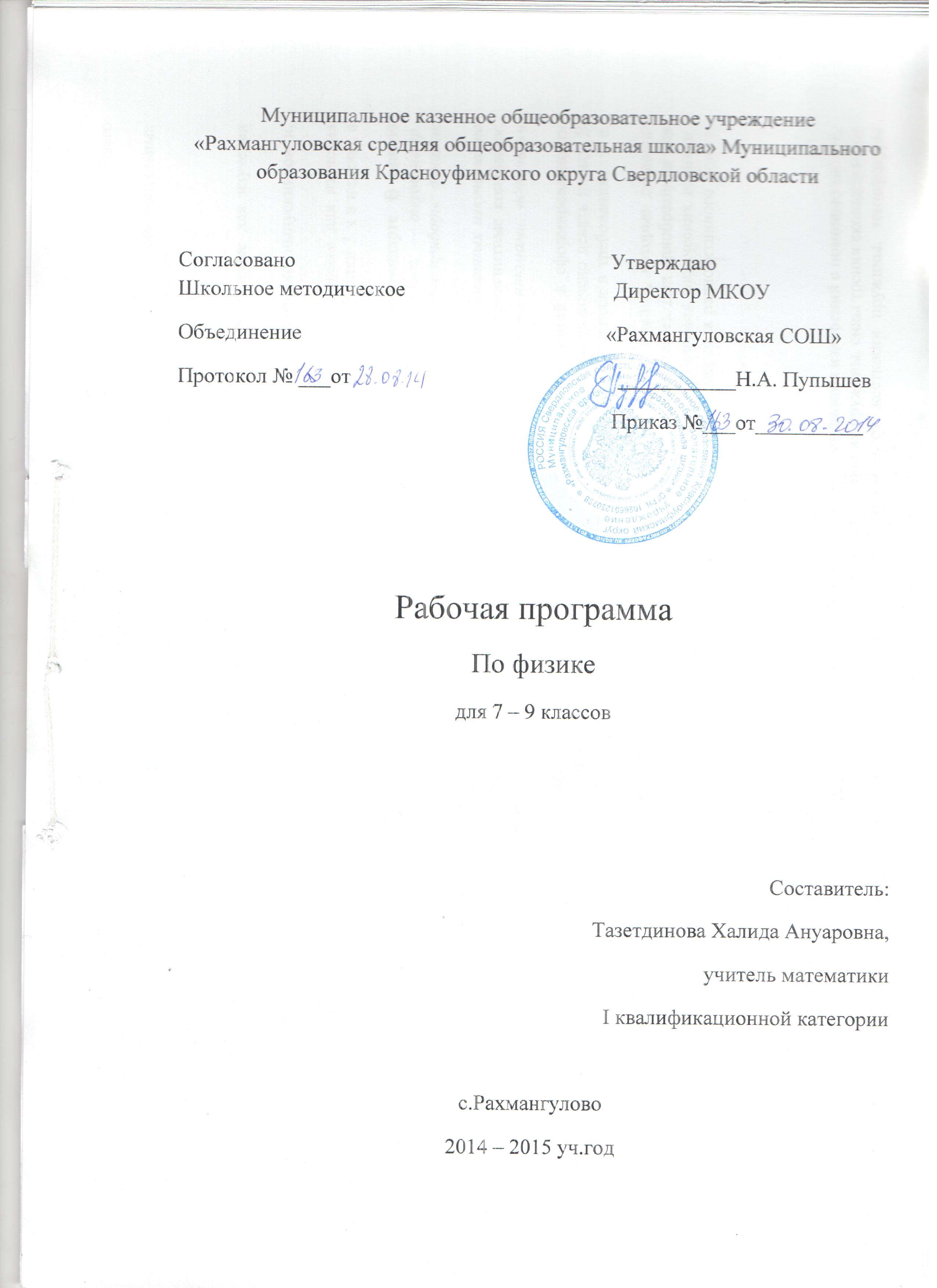 Пояснительная запискаФизика как наука о наиболее общих законах природы, выступая в качестве  учебного предмета в школе, вносит существенный вклад в систему знаний об окружающем мире. Она раскрывает роль науки в экономическом и культурном развитии общества, способствует формированию современного научного мировоззрения. Для решения задач формирования основ научного мировоззрения, развития интеллектуальных способностей и познавательных интересов  школьников в процессе изучения физики основное внимание следует уделять  не передаче суммы готовых знаний, а знакомству с методами научного познания окружающего мира, постановке проблем, требующих от учащихся самостоятельной деятельности по их разрешению. Подчеркнем, что ознакомление школьников с методами научного познания предполагается проводить при изучении всех разделов курса физики, а не только при изучении специального раздела «Физика и методы научного познания»Гуманитарное значение физики как составной части общего образовании состоит в том, что она вооружает школьника научным методом познания, позволяющим получать объективные знания об окружающем мире.Знание физических законов необходимо для изучения химии, биологии, физической географии, технологии, ОБЖ.Цели изучения физикиИзучение физики в средних (полных) образовательных учреждениях на базовом уровне направлено на достижение следующих целей:освоение знаний о фундаментальных физических законах и принципах, лежащих в основе современной физической картины мира; наиболее важных открытиях в области физики, оказавших определяющее влияние на развитие техники и технологии; методах научного познания природы; овладение умениями проводить наблюдения, планировать и выполнять эксперименты, выдвигать гипотезы и строить модели, применять полученные знания по физике для объяснения разнообразных физических явлений и свойств веществ; практического использования физических знаний; оценивать достоверность естественнонаучной информации;развитие познавательных интересов, интеллектуальных и творческих способностей в процессе приобретения знаний и умений по физике с использованием различных источников информации и современных информационных технологий;воспитание убежденности в возможности познания законов природы; использования достижений физики на благо развития человеческой цивилизации; необходимости сотрудничества в процессе совместного выполнения задач, уважительного отношения к мнению оппонента при обсуждении проблем естественнонаучного содержания; готовности к морально-этической оценке использования научных достижений, чувства ответственности за защиту окружающей среды;использование приобретенных знаний и умений для решения практических задач повседневной жизни, обеспечения безопасности собственной жизни, рационального природопользования и охраны окружающей среды.Обще учебные умения, навыки и способы деятельностиПримерная программа предусматривает формирование у школьников обще учебных умений и навыков, универсальных способов деятельности и ключевых компетенций. Приоритетами для школьного курса физики на этапе основного общего образования являются:Познавательная деятельность:использование для познания окружающего мира различных естественнонаучных методов: наблюдение, измерение, эксперимент, моделирование;формирование умений различать факты, гипотезы, причины, следствия, доказательства, законы, теории;овладение адекватными способами решения теоретических и экспериментальных задач;приобретение опыта выдвижения гипотез для объяснения известных фактов и экспериментальной проверки выдвигаемых гипотез.Информационно-коммуникативная деятельность:владение монологической и диалогической речью. Способность понимать точку зрения собеседника и  признавать право на иное мнение;использование для решения познавательных и коммуникативных задач различных источников информации.Рефлексивная деятельность:владение навыками контроля и оценки своей деятельности, умением предвидеть возможные результаты своих действий:организация учебной деятельности: постановка цели, планирование, определение оптимального соотношения цели и средств.Место предмета в базисном учебном планеМатериалы для рабочей программы составлены на основе:кая ООШ». I. Федеральный уровень1. Государственный образовательный стандарт (федеральный компонент) начального общего, основного общего и среднего (полного) общего образования  (приказ Минобразования РФ от05.03.2004г. №1089).2 .Закон РФ «Об образовании» (в действующей редакции);3.Типовое положение об общеобразовательном учреждении, утвержденное постановлением правительства РФ от 19.03.2001 №196 (с изменениями и дополнениями);4. Федеральный перечень учебников, рекомендованных Министерством образования и науки Российской Федерации к использованию в образовательном процессе в общеобразовательных учреждениях, на 2013/2014 учебный год, утвержденный приказом Министерства образования и науки Российской федерации от 19.12.2012г. № 1067II.Региональный уровень1. Закон Свердловской области «Об образовании» в действующей редакции).III.Школьный уровень 1. Устав Муниципального казенного общеобразовательного учреждения  «Рахмангуловская средняя общеобразовательная школа» (новая редакция),  утвержден приказом начальника муниципального отдела управления образованием муниципального образования Красноуфимский округ от 22.08.2014г. Пр № 406 зарегистрирован в Межрайонной ИФНС России № 2 по Свердловской области (внесено в ЕГРЮЛ запись  ГРН 2146619015299 от 24.10.14).2. Основная образовательная программа МКОУ «Рахмангуловская  СОШ» начального общего образования , утверждённая приказом директора МКОУ «Рахмангуловская   СОШ» № 235-А от 18.10.2014г.3. Положение о рабочих программах по учебным предметам, утверждённое приказом директора МКОУ «Рахмангуловская СОШ»   № 163 от 30 08.14.Основная форма организации образовательного процесса – классно-урочная система.Предусматривается применение следующих технологий обучения: традиционная классно-урочная элементы проблемного обучениятехнологии уровневой дифференциации здоровье сберегающие технологииИКТ Виды и формы контроля: промежуточный, предупредительный контроль; контрольные работыОсновные цели  изучения курса физики в 7 классе:  освоение знаний о механических явлениях; величинах, характеризующих эти явления; законах, которым они подчиняются; методах научного познания природы и формирование на этой основе представлений о физической картине мира;овладение умениями проводить наблюдения природных явлений, описывать и обобщать результаты наблюдений, использовать простые измерительные приборы для изучения физических явлений; представлять результаты наблюдений или измерений с помощью таблиц, графиков и выявлять на этой основе эмпирические зависимости; применять полученные знания для объяснения разнообразных природных явлений и процессов, принципов действия важнейших технических устройств, для решения физических задач;развитие познавательных интересов, интеллектуальных и творческих способностей, самостоятельности в приобретении новых знаний при решении физических задач и выполнении экспериментальных исследований с использованием информационных технологий;воспитание убежденности в возможности познания природы, в необходимости разумного использования достижений науки и технологий для дальнейшего развития человеческого общества, уважения к творцам науки и техники; отношения к физике как к элементу общечеловеческой культуры;применение полученных знаний и умений для решения практических задач повседневной жизни, для обеспечения безопасности  своей жизни, рационального природопользования и охраны окружающей среды.Согласно учебному плану на изучение физики в 7 классе отводится 70 часов из расчета: 2 часа, в том числе 5 часов на проведение контрольных работ и 9 часов на проведение лабораторных работ. Учебно – тематический план (7 класс)Содержание рабочей программы( в 7 классе)Физика и техника  (3 ч)Предмет и методы физики. Экспериментальный метод изучения природы. Измерение физических величин.Погрешность измерения. Обобщение результатов эксперимента. Наблюдение простейших явлений и процессов природы с помощью органов чувств (зрения, слуха, осязания). Использование простейших измерительных приборов. Схематическое изображение опытов. Методы получения знаний в  физике. Физика и техника.Лабораторная работа №1 «Определение цены деления измерительного прибора» Первоначальные сведения о строении вещества. (6 часов.)Гипотеза о дискретном строении вещества. Молекулы. Непрерывность и хаотичность движения частиц вещества.Диффузия. Броуновское движение. Модели газа, жидкости и твердого тела.Взаимодействие частиц вещества. Взаимное притяжение и отталкивание молекул.Три состояния вещества.Лабораторная работа №2 «Измерение размеров малых тел»Взаимодействие тел. (17 час.)Механическое движение. Равномерное и не равномерное движение. Скорость. Расчет пути и времени движения. Траектория. Прямолинейное движение.Взаимодействие тел. Инерция. Масса. Плотность.Измерение массы тела на весах. Расчет массы и объема по его плотности.Сила. Силы в природе: тяготения, тяжести, трения, упругости. Закон Гука. Вес тела. Связь между силой тяжести и массой тела.  Динамометр. Сложение двух сил, направленных по одной прямой. Трение.Упругая деформация. Лабораторная работа №3 «Измерение массы тела на рычажных весах»Лабораторная работа №4 «Измерение объема тела»Лабораторная работа №5 «Определение плотности вещества»Лабораторная работа №6 «Градуирование пружины и измерение сил динамометром»Давление твердых тел, жидкостей и газов. (25 час)Давление. Опыт Торричелли.Барометр-анероид.Атмосферное давление на различных высотах. Закон Паскаля. Способы увеличения и уменьшения давления.Давление газа. Вес воздуха. Воздушная оболочка. Измерение атмосферного давления.Манометры.Поршневой жидкостный насос. Передача давления твердыми телами, жидкостями, газами.Действие жидкости и газа на погруженное в них тело.Расчет давления жидкости на дно и стенки сосуда.Сообщающие сосуды. Архимедова сила.Гидравлический пресс.Плавание тел. Плавание судов. Воздухоплавание.Лабораторная работа №7 «Определение выталкивающей силы, действующей на погруженное в жидкость тело»Работа и мощность. Энергия. (13 часов.)Работа. Мощность. Энергия.  Кинетическая энергия. Потенциальная энергия. Закон сохранения механической энергии. Простые механизмы. КПД механизмов.Рычаг. Равновесие сил на рычаге. Момент силы. Рычаги в технике, быту и природе.Применение закона равновесия рычага к блоку. Равенство работ при использовании простых механизмов. «Золотое правило» механики.Лабораторная работа №8«Выяснение условия равновесия рычага»Лабораторная работа №9 «Определение КПД при подъеме тела по наклонной плоскости»Резерв (повторение) 4чТребования к уровню подготовки обучающихся 7 классазнать/пониматьсмысл понятий: физическое явление, физический закон, вещество, диффузия, траектория движения тела, взаимодействие;смысл физических величин: путь, скорость, масса, плотность, сила, давление, работа, мощность, кинетическая и потенциальная энергия;смысл физических законов: Архимеда, Паскаля; уметьописывать и объяснять физические явления: равномерное прямолинейное движение,  передачу давления жидкостями и газами, плавание тел, диффузию;использовать физические приборы и измерительные инструменты для измерения физических величин: расстояния, промежутка времени, массы, силы, давления; представлять результаты измерений с помощью таблиц, графиков и выявлять на этой основе эмпирические зависимости: пути от времени, силы упругости от удлинения пружины, силы трения от силы нормального давления;выражать результаты измерений и расчетов в единицах Международной системы;приводить примеры практического использования физических знанийо механических явлениях; решать задачи на применение изученных физических законов;осуществлять самостоятельный поиск информации естественнонаучного содержания с использованием различных источников (учебных текстов, справочных и научно-популярных изданий, компьютерных баз данных, ресурсов Интернета), ее обработку и представление в разных формах (словесно, с помощью графиков, математических символов, рисунков и структурных схем);использовать приобретенные знания и умения в практической деятельности и повседневной жизни для:обеспечения безопасности в процессе использования транспортных средств;рационального применения простых механизмов;контроля за исправностью водопровода, сантехники, газовых приборов в квартире.Основные цели  изучения курса физики в 8 классе:  освоение знаний  о тепловых, электрических и магнитных  явлениях, электромагнитных волнах; величинах, характеризующих эти явления; законах, которым они подчиняются; методах научного познания природы и формирование на этой основе представлений о физической картине мира;овладение умениями проводить наблюдения природных явлений, описывать и обобщать результаты наблюдений, использовать простые измерительные приборы для изучения физических явлений; представлять результаты наблюдений или измерений с помощью таблиц, графиков и выявлять на этой основе эмпирические зависимости; применять полученные знания для объяснения разнообразных природных явлений и процессов, принципов действия важнейших технических устройств, для решения физических задач;развитие познавательных интересов, интеллектуальных и творческих способностей, самостоятельности в приобретении новых знаний при решении физических задач и выполнении экспериментальных исследований с использованием информационных технологий;воспитание убежденности в возможности познания природы, в необходимости разумного использования достижений науки и технологий для дальнейшего развития человеческого общества, уважения к творцам науки и техники; отношения к физике как к элементу общечеловеческой культуры;применение полученных знаний и умений для решения практических задач повседневной жизни, для обеспечения безопасности  своей жизни, рационального природопользования и охраны окружающей среды.Согласно учебному плану на изучение физики в 8 классе отводится 68 часов из расчета: 2 часа в неделю, в том числе 8 часов на проведение контрольных работ и 11 часов на проведение лабораторных работ. Учебно – тематический план (8 класс)Содержание рабочей программы( в 8 классе)1. Тепловые явления Тепловое движение. Внутренняя энергия. Два способа изменения внутренней энергии: работа и теплопередача. Виды теплопередачи. Количество теплоты. Удельная теплоемкость вещества. Удельная теплота сгорания топлива. Плавление и отвердевание тел. Температура плавления. Удельная теплота плавления. Испарение и конденсация. Кипение. Температура кипения. Удельная теплота парообразования. Объяснение изменений агрегатных состояний вещества на основе молекулярно-кинетических представлений. Превращения энергии в механических и тепловых процессах. Двигатель внутреннего сгорания. Паровая турбина. Влажность.Лабораторная работа №1.Сравнение количеств теплоты при смешении воды разной температуры.Лабораторная работа №2.Сравнение количеств теплоты при смешении воды разной температуры.Лабораторная работа №3.Определение удельной теплоемкости вещества.2. Электрические явленияЭлектризация тел. Два рода зарядов. Взаимодействие заряженных тел. Электрическое поле. Дискретность электрического заряда. Электрон. Строение атомов. Электрический ток. Гальванические элементы. Аккумуляторы. Электрическая цепь. Электрический ток в металлах. Сила тока. Амперметр. Электрическое напряжение. Вольтметр. Электрическое сопротивление. Закон Ома для участка электрической цепи. Удельное сопротивление. Реостаты. Виды соединений проводников. Работа и мощность тома. Количество теплоты, выделяемое проводником с током. Счетчик электрической энергия. Лампа накаливания. Электронагревательные приборы. Расчет электроэнергии, потребляемой бытовыми электроприборами. Короткое замыкание. Плавкие предохранители. Лабораторная работа № 4. Сборка электрической цепи и измерение силы тока в ее различных участках.Лабораторная работа № 5. Измерение напряжения на различных участках электрической цепиЛабораторная работа № 6. Регулирование силы тока реостатомЛабораторная работа № 7. Определение сопротивления проводника при помощи амперметра и вольтметра. Лабораторная работа № 8.Измерение мощности  и работы тока в электрической лампе.3. Электромагнитные явленияМагнитное поле тока. Электромагниты и их применение. Постоянные магниты. Магнитное поле Земли.Лабораторная работа № 9. Сборка электромагнита и испытание его действияЛабораторная работа № 10.Изучение электрического двигателя постоянного тока4. Световые явления Источники света. Прямолинейное распространение света. Отражение света. Законы отражения. Плоское зеркало. Преломление света. Линза. Фокусное расстояние линзы. Построение изображений, даваемых тонкой линзой. Оптическая сила линзы. Оптические приборы. Лабораторная работа № 11. Получение изображения при помощи линзы.Требования к уровню подготовки обучающихся 8 классазнать/пониматьсмысл понятий: взаимодействие, электрическое поле, атом, атомное ядро.смысл  физических величин:внутренняя энергия, температура, количество теплоты,удельная теплоемкость, влажность воздуха, электрический заряд, сила электрического тока, электрическое напряжение, электрическое сопротивление, работа и мощность электрического тока, фокусное расстояние линзы.cмысл  физическихзаконов:сохранения энергии в тепловых процессах, сохранения электрического заряда, Ома для участка электрической цепи, Джоуля-Ленца, прямолинейного распространения  света, отражения света.уметьописывать и объяснять физические явления: теплопроводность, конвекцию, излучение, испарение, конденсацию, кипение, плавление, кристаллизацию, электризацию тел, взаимодействие электрических зарядов, тепловое действие тока, отражение, преломление.использовать физические приборы и измерительные инструменты для измерения физических величин: температуры, влажности воздуха, силы тока,  напряжения, электрического сопротивления, работы и мощности электрического тока;представлять результаты измерений с помощью таблиц, графиков и выявлять на этой основе эмпирические зависимости:  температуры остывающего тела от времени, силы тока от напряжения на участке цепи, угла отражения от угла падения света, угла преломления от угла падения света;выражать результаты измерений и расчетов в единицах Международной системы;приводить примеры практического использования физических знаний  о тепловых и квантовых явлениях;решать задачи на применение изученных физических законов;осуществлять самостоятельный поиск информации естественнонаучного содержания с использованием различных источников (учебных текстов, справочных и научно-популярных изданий, компьютерных баз данных, ресурсов Интернета), ее обработку и представление в разных формах (словесно, с помощью графиков, математических символов, рисунков и структурных схем);использовать приобретенные знания и умения в практической деятельности и повседневной жизни для:обеспечения безопасности в процессе использования электробытовых приборов, электронной техники;контроля  за исправностью электропроводки в квартиреОсновные целиизучения курса физики в 9 классе: освоение знаний о механических, магнитных, квантовых явлениях ,электромагнитных колебаниях и волнах; величинах, характеризующих эти явления; законах, которым они подчиняются; методах научного познания природы и формирование на этой основе представлений о физической картине мира;овладение умениямипроводить наблюдения природных явлений, описывать и обобщать результаты наблюдений, использовать простые измерительные приборы для изучения физических явлений; представлять результаты наблюдений или измерений с помощью таблиц, графиков и выявлять на этой основе эмпирические зависимости; применять полученные знания для объяснения разнообразных природных явлений и процессов, принципов действия важнейших технических устройств, для решения физических задач;развитиепознавательных интересов, интеллектуальных и творческих способностей, самостоятельности в приобретении новых знаний при решении физических задач и выполнении экспериментальных исследований с использованием информационных технологий;воспитание убежденности в возможности познания природы, в необходимости разумного использования достижений науки и технологий для дальнейшего развития человеческого общества, уважения к творцам науки и техники; отношения к физике как к элементу общечеловеческой культуры;применение полученных знаний иуменийдля решения практических задач повседневной жизни, для обеспечения безопасности своей жизни, рационального природопользования и охраны окружающей среды.Согласно учебному плану на изучение физики в 9 классе отводится 68 часов из расчета: 2 часа в неделю, в том числе 5 часов на проведение контрольных работ и 4 часов на проведение лабораторных работ. Учебно – тематический план(9 класс)Содержание рабочей программы (в 9 классе)1. Законы взаимодействия и движения тел Материальная точка. Система отсчета. Перемещение. Скорость прямолинейного равномерного движения. Прямолинейное равноускоренное движение: мгновенная скорость, ускорение, перемещение. Графики зависимости кинематических величин от времени при равномерном и равноускоренном движении. Относительность механического движения. Инерциальные системы отсчета. Первый, второй и третий законы Ньютона. Свободное падение. Закон всемирного тяготения. Искусственные спутники Земли. Импульс. Закон сохранения импульса. Ракеты.Л/работа №1 «Исследование равноускоренного движения без начальной скорости».2. Механические колебания и волны. Звук.Колебательное движение. Колебания груза на пружине. Свободные колебания. Колебательная система. Маятник. Амплитуда, период, частота колебаний.Превращения энергии при колебательном движении. Затухающие колебания. Вынужденные колебания. Распространение колебаний в упругих средах. Поперечные и продольные волны. Связь длины волны со скоростью ее распространения и периодом (частотой). Звуковые волны. Скорость звука. Высота и громкость звука. Эхо.Л/работа № 2 «Измерение ускорения свободного падения»3. Электромагнитные явления Однородное и неоднородное магнитное поле. Направление тока и направление линий его магнитного поля. Правило буравчика. Обнаружение магнитного поля. Правило левой руки. Индукция магнитного поля. Магнитный поток. Электромагнитная индукция. Генератор переменного тока. Преобразования энергии в электрогенераторах. Экологические проблемы, связанные с тепловыми и гидроэлектростанциями. Электромагнитное поле. Электромагнитные волны. Скорость распространения электромагнитных волн. Электромагнитная природа света.Л/работа №3 «Изучение явления электромагнитной индукции».4. Строение атома и атомного ядра Радиоактивность как свидетельство сложного строения атомов. Альфа-, бета- и гамма-излучения. Опыты Резерфорда. Ядерная модель атома. Радиоактивные превращения атомных ядер. Протонно-нейтронная модель ядра. Зарядовое и массовое числа. Ядерные реакции. Деление и синтез ядер. Сохранение зарядового и массового чисел при ядерных реакциях.Л/работа №4 «Изучение треков заряженных частиц по готовым фотографиям»Требования к уровню подготовки обучающихся9 классазнать/пониматьсмысл понятий: физическое явление, физический закон, взаимодействие, электрическое поле, магнитное поле, волна, атом, атомное ядро, ионизирующее излучение;смысл  физических величин:путь, скорость, ускорение, масса, сила, импульс, работа, мощность, кинетическая энергия, потенциальная энергия;смысл физических законов:Ньютона, всемирного тяготения, сохранения импульса и механической энергии; уметьописывать и объяснять физические явления: равномерное прямолинейное движение, равноускоренное прямолинейное движение, механические колебания и волны, взаимодействия магнитов, действия магнитного поля на проводник с током, электромагнитная индукция, дисперсия света;использовать физические приборы и измерительные инструменты для измерения физических величин:расстояния, промежутка времени, силы; представлять результаты измерений с помощью таблиц, графиков и выявлять на этой основе эмпирические зависимости: пути от времени, силы трения от силы нормального давления, периода колебания маятника от длины нити, периода колебаний груза на пружине от массы груза и от жесткости пружины;выражать результаты измерений и расчетов в единицах Международной системы;приводить примеры практического использования физических знаний механических, электромагнитных и квантовых явлениях; решать задачи на применение изученных физических законов;осуществлять самостоятельный поиск информации естественнонаучного содержания с использованием различных источников (учебных текстов, справочных и научно-популярных изданий, компьютерных баз данных, ресурсов Интернета), ее обработку и представление в разных формах (словесно, с помощью графиков, математических символов, рисунков и структурных схем);использовать приобретенные знания и умения в практической деятельности и повседневной жизни для:обеспечения безопасности в процессе использования транспортных средств, электронной техники;оценки безопасности радиационного фона.Система оценивания.1. Оценка устных ответов учащихся.Оценка 5 ставится в том случае, если учащийся показывает верное понимание физической сущности рассматриваемых явлений и закономерностей, законов и теорий, дает точное определение и истолкование основных понятий и законов, теорий, а также правильное определение физических величин, их единиц и способов измерения; правильно выполняет чертежи, схемы и графики; строит ответ по собственному плану, сопровождает рассказ новыми примерами, умеет применять знания в новой ситуации при выполнении практических заданий; может устанавливать связь между изучаемым и ранее изученным материалом по курсу физики, а также с материалом усвоенным при изучении других предметов.Оценка 4 ставится в том случае, если ответ ученика удовлетворяет основным требованиям к ответу на оценку 5, но без использования собственного плана, новых примеров, без применения знаний в новой ситуации, без использования связей с ранее изученным материалом, усвоенным при изучении других предметов; если учащийся допустил одну ошибку или не более двух недочетов и может исправить их самостоятельно или с небольшой помощью учителя.Оценка 3 ставится в том случае, если учащийся правильно понимает физическую сущность рассматриваемых явлений и закономерностей, но в ответе имеются отдельные пробелы в усвоении вопросов курса физики; не препятствует дальнейшему усвоению программного материала, умеет применять полученные знания при решении простых задач с использованием готовых формул, но затрудняется при решении задач, требующих преобразования некоторых формул; допустил не более одной грубой и одной негрубой ошибки, не более двух-трех негрубых недочетов.Оценка 2   ставится в том случае, если учащийся не овладел основными знаниями в соответствии с требованиями и допустил больше ошибок и недочетов, чем необходимо для оценки 3.Оценка 1 ставится в том случае, если ученик не может ответить ни на один из поставленных вопросов.2. Оценка письменных контрольных работ.Оценка 5 ставится за работу, выполненную полностью без ошибок и недочетов.Оценка 4 ставится за работу, выполненную полностью, но при наличии не более одной ошибки и одного недочета, не более трех недочетов.Оценка 3 ставится за работу, выполненную на 2/3 всей работы правильно или при допущении не более одной грубой ошибки, не более трех негрубых ошибок, одной негрубой ошибки и трех недочетов, при наличии четырех-пяти недочетов.Оценка 2 ставится за работу, в которой число ошибок и недочетов превысило норму для оценки 3 или правильно выполнено менее 2/3 работы.Оценка 1 ставится за работу, невыполненную совсем или выполненную с грубыми ошибками в заданиях.3. Оценка лабораторных работ.Оценка 5 ставится в том случае, если учащийся выполнил работу в полном объеме с соблюдением необходимой последовательности проведения опытов и измерений; самостоятельно и рационально монтирует необходимое оборудование; все опыты проводит в условиях и режимах, обеспечивающих получение правильных результатов и выводов; соблюдает требования правил безопасного труда; в отчете правильно и аккуратно выполняет все записи, таблицы, рисунки, чертежи, графики, вычисления, правильно выполняет анализ погрешностей.Оценка 4 ставится в том случае, если учащийся выполнил работу в соответствии с требованиями к оценке 5, но допустил два-три недочета, не более одной негрубой ошибки и одного недочета.Оценка 3 ставится в том случае, если учащийся выполнил работу не полностью, но объем выполненной части таков, что позволяет получить правильные результаты и выводы, если в ходе проведения опыта и измерений были допущены ошибки.Оценка 2 ставится в том случае, если учащийся выполнил работу не полностью и объем выполненной работы не позволяет сделать правильные выводы, вычисления; наблюдения проводились неправильно.Оценка 1 ставится в том случае, если учащийся совсем не выполнил работу. Во всех случаях оценка снижается, если учащийся не соблюдал требований правил безопасного труда.4. Перечень ошибок.I. Грубые ошибки.1. Незнание определений основных понятий, законов, правил, положений теории, формул, общепринятых символов, обозначения физических величин, единицу измерения.2. Неумение выделять в ответе главное.3. Неумение применять знания для решения задач и объяснения физических явлений; неправильно сформулированные вопросы, задания или неверные объяснения хода их решения, незнание приемов решения задач, аналогичных ранее решенным в классе; ошибки, показывающие неправильное понимание условия задачи или неправильное истолкование решения.4. Неумение читать и строить графики и принципиальные схемы5. Неумение подготовить к работе установку или лабораторное оборудование, провести опыт, необходимые расчеты или использовать полученные данные для выводов.6. Небрежное отношение  к лабораторному оборудованию и измерительным приборам.7. Неумение определить показания измерительного прибора.8. Нарушение требований правил безопасного труда при выполнении эксперимента.II. Негрубые ошибки.Неточности формулировок, определений, законов, теорий, вызванных неполнотой ответа основных признаков определяемого понятия. Ошибки, вызванные несоблюдением условий проведения опыта или измерений.Ошибки в условных обозначениях на принципиальных схемах, неточности чертежей, графиков, схем.Пропуск или неточное написание наименований единиц физических величин.Нерациональный выбор хода решения.III. Недочеты.Нерациональные записи при вычислениях, нерациональные приемы вычислений, преобразований и решения задач.Арифметические ошибки в вычислениях, если эти ошибки грубо не искажают реальность полученного результата.Отдельные погрешности в формулировке вопроса или ответа.Небрежное выполнение записей, чертежей, схем, графиков.Орфографические и пунктуационные ошибки.Инвентарная ведомость на технические средства обучения учебного кабинета физикиУчебная литератураПёрышкин А. В. Физика. 7 класс: Учебник для общеобразовательных учреждений.-2-е изд. -  М.: Дрофа, 2008.   2.  Пёрышкин А. В. Физика 8 класс: Учебник для  общеобразовательных  учреждений.-               2- е изд. – М.: Дрофа, 2003.  3. Пёрышкин А. В. Физика 9 класс: Учебник для  общеобразовательных учреждений.-          2-е изд. –М.: Дрофа, 2006                                                                                                                                                                                                                                                   Методическая литература1.7 класс физика поурочное планирование 2003г.2.8 класс физика поурочное планирование 2007г.3.9 класс физика поурочное планирование 2004г.4.Сборник задач по физике  7 – 9 классы к учебникам А.В.Перышкина 2009г.5.Физика контрольные работы 7 – 8 классы 2004г.6. Программы общеобразовательных учреждений физика 7 – 9 классы «Просвещение» 2007г.7.МО РФ Оценка качества подготовки выпускников основной школы по физике 2001г.8. (В календарно- тематическом  планировании сокращенно – Л. )  В.И.Лукашик, Е.В.Иванова Сборник задач по физике 7 – 9 классы 2008 г.9.Дидактические материалы А.Е Марон, Е.А.Мароне Физика 7 класс 2009 г.10. Дидактические материалы А.Е Марон, Е.А.Мароне Физика 8 класс 2008 г.11. Дидактические материалы А.Е Марон, Е.А.Мароне Физика 9 класс 2008 г.12.Управление ГОУ М.М.Масленников, К.В.Короткова Охрана труда при оборудовании и эксплуатации учебных кабинетов физики образовательных учреждений 2003г.13.ГИА 9 класс 2010г Физика сборник заданий14.Рабочая тетрадь по физике  8 класс 2007г.15. Рабочая тетрадь по физике  9 класс 2007г.16. Дидактический материал по физике.-Волгоград. 2004г(7- 9 классы)17. Тестовые задания по физике. 7 класс.18. Тестовые задания по физике. 8 класс.19. КИМ. Физика. 7- 9 классы.2011г.20. физика. Сборник задач для проведения устного экзамена по физике за курс основной школы.График контрольных работ по физике 7 -9 классы№ п/пТемаКол-во часовВ том числеВ том числеВ том числе№ п/пТемаКол-во часовурокилаб. работыконтр.работы1Физика и физические методы  изучения природы3212Первоначальные сведения о строении вещества6513Взаимодействие тел1716414Давление твёрдых тел, жидкостей и газов2518125Работа и мощность. Энергия.Повторение 134102           2            1           1Итого: 705495Наименование главыКол-во часов на главу Основные понятия № п/пТема урока Дата проведения Форма итогового и текущего контроля Домашнее заданиеФизика и техника 3Физическая величина. Измерение физических величин. Цена делений шкалы прибора. Сравнение значений двух величин. Погрешность измерений. Вычисления по формулам. Единицы измерения величин.Что изучает физика. Физические явления. Наблюдения. Опыты, измерения.§ 1 – 3 Физика и техника 3Физическая величина. Измерение физических величин. Цена делений шкалы прибора. Сравнение значений двух величин. Погрешность измерений. Вычисления по формулам. Единицы измерения величин.Физические величины. Измерение физических величин.§4,5Физика и техника 3Физическая величина. Измерение физических величин. Цена делений шкалы прибора. Сравнение значений двух величин. Погрешность измерений. Вычисления по формулам. Единицы измерения величин.Точность и погрешность измерений. ЛР1: «Определение цены деления измерительного прибора»ЛР № 1§6, задача № 1Физика и техника 3Физическая величина. Измерение физических величин. Цена делений шкалы прибора. Сравнение значений двух величин. Погрешность измерений. Вычисления по формулам. Единицы измерения величин.Первоначальные сведения о строении вещества6Дискретность строения вещества. Атомы и молекулы. Броуновское движение, диффузия. Изучение дискретного строения вещества с помощью современных методов.Тепловое движение частиц и температура тела. Взаимодействие частиц вещества. Агрегатные состояния вещества.Строение вещества.молекулы.§7,8Первоначальные сведения о строении вещества6Дискретность строения вещества. Атомы и молекулы. Броуновское движение, диффузия. Изучение дискретного строения вещества с помощью современных методов.Тепловое движение частиц и температура тела. Взаимодействие частиц вещества. Агрегатные состояния вещества.ЛР:2 «Измерение размеров малых тел»ЛР № 2§8повторить,Л. №23,24Первоначальные сведения о строении вещества6Дискретность строения вещества. Атомы и молекулы. Броуновское движение, диффузия. Изучение дискретного строения вещества с помощью современных методов.Тепловое движение частиц и температура тела. Взаимодействие частиц вещества. Агрегатные состояния вещества.Диффузия в газах, жидкостях и твердых телах.§9, 
задание № 2Первоначальные сведения о строении вещества6Дискретность строения вещества. Атомы и молекулы. Броуновское движение, диффузия. Изучение дискретного строения вещества с помощью современных методов.Тепловое движение частиц и температура тела. Взаимодействие частиц вещества. Агрегатные состояния вещества.Взаимное притяжение молекул.§10Первоначальные сведения о строении вещества6Дискретность строения вещества. Атомы и молекулы. Броуновское движение, диффузия. Изучение дискретного строения вещества с помощью современных методов.Тепловое движение частиц и температура тела. Взаимодействие частиц вещества. Агрегатные состояния вещества.Три состояния вещества.§11Первоначальные сведения о строении вещества6Дискретность строения вещества. Атомы и молекулы. Броуновское движение, диффузия. Изучение дискретного строения вещества с помощью современных методов.Тепловое движение частиц и температура тела. Взаимодействие частиц вещества. Агрегатные состояния вещества.Различие в молекулярном состоянии твердых тел.§12, Л. №65,67Взаимодействие тел17Механическое движение. Относительность покоя и движения. Траектория. Путь. Время. Единицы пути и времени. Измерение времени.Равномерное прямолинейное движение. Скорость. Единицы скорости. Графики пути и скорости при равномерном прямолинейном       движении. Нахождение пути по графику скорости.Неравномерное движение. Средняя скорость.Взаимодействие тел и изменение скорости. Сила. Измерение силы. Единица силы - ньютон. Динамометр.Равнодействующая сила. Определение равнодействующей сил, действующих по одной прямой.Инерция. Масса тела. Единицы массы. Плотность вещества. Средняя плотность. Единицы плотности.Явление тяготения. Сила тяжести. Связь между силой тяжести и массой. Измерение массы тела с помощью весов. Действие и противодействие. Деформация. Деформирующая сила и сила упругости. Вес тела. Невесомость.Трение. Сила трения. Трение покоя. Трение скольжения. Трение качения. Способы изменения силы трения.Механическое движение.§13, упр. 3, зад. 4Взаимодействие тел17Механическое движение. Относительность покоя и движения. Траектория. Путь. Время. Единицы пути и времени. Измерение времени.Равномерное прямолинейное движение. Скорость. Единицы скорости. Графики пути и скорости при равномерном прямолинейном       движении. Нахождение пути по графику скорости.Неравномерное движение. Средняя скорость.Взаимодействие тел и изменение скорости. Сила. Измерение силы. Единица силы - ньютон. Динамометр.Равнодействующая сила. Определение равнодействующей сил, действующих по одной прямой.Инерция. Масса тела. Единицы массы. Плотность вещества. Средняя плотность. Единицы плотности.Явление тяготения. Сила тяжести. Связь между силой тяжести и массой. Измерение массы тела с помощью весов. Действие и противодействие. Деформация. Деформирующая сила и сила упругости. Вес тела. Невесомость.Трение. Сила трения. Трение покоя. Трение скольжения. Трение качения. Способы изменения силы трения.Скорость тела. Равномерное и неравномерное движение.§14,15,упр.4(1,4)Взаимодействие тел17Механическое движение. Относительность покоя и движения. Траектория. Путь. Время. Единицы пути и времени. Измерение времени.Равномерное прямолинейное движение. Скорость. Единицы скорости. Графики пути и скорости при равномерном прямолинейном       движении. Нахождение пути по графику скорости.Неравномерное движение. Средняя скорость.Взаимодействие тел и изменение скорости. Сила. Измерение силы. Единица силы - ньютон. Динамометр.Равнодействующая сила. Определение равнодействующей сил, действующих по одной прямой.Инерция. Масса тела. Единицы массы. Плотность вещества. Средняя плотность. Единицы плотности.Явление тяготения. Сила тяжести. Связь между силой тяжести и массой. Измерение массы тела с помощью весов. Действие и противодействие. Деформация. Деформирующая сила и сила упругости. Вес тела. Невесомость.Трение. Сила трения. Трение покоя. Трение скольжения. Трение качения. Способы изменения силы трения.Скорость. Единицы скорости. Расчет пути и времени движения.§ 16, 
упр. 5 (4, 5)Взаимодействие тел17Механическое движение. Относительность покоя и движения. Траектория. Путь. Время. Единицы пути и времени. Измерение времени.Равномерное прямолинейное движение. Скорость. Единицы скорости. Графики пути и скорости при равномерном прямолинейном       движении. Нахождение пути по графику скорости.Неравномерное движение. Средняя скорость.Взаимодействие тел и изменение скорости. Сила. Измерение силы. Единица силы - ньютон. Динамометр.Равнодействующая сила. Определение равнодействующей сил, действующих по одной прямой.Инерция. Масса тела. Единицы массы. Плотность вещества. Средняя плотность. Единицы плотности.Явление тяготения. Сила тяжести. Связь между силой тяжести и массой. Измерение массы тела с помощью весов. Действие и противодействие. Деформация. Деформирующая сила и сила упругости. Вес тела. Невесомость.Трение. Сила трения. Трение покоя. Трение скольжения. Трение качения. Способы изменения силы трения.13.14.15.Расчет скорости, пути и времени движения.Решение задачИнерция §1617.Взаимодействие тел17Механическое движение. Относительность покоя и движения. Траектория. Путь. Время. Единицы пути и времени. Измерение времени.Равномерное прямолинейное движение. Скорость. Единицы скорости. Графики пути и скорости при равномерном прямолинейном       движении. Нахождение пути по графику скорости.Неравномерное движение. Средняя скорость.Взаимодействие тел и изменение скорости. Сила. Измерение силы. Единица силы - ньютон. Динамометр.Равнодействующая сила. Определение равнодействующей сил, действующих по одной прямой.Инерция. Масса тела. Единицы массы. Плотность вещества. Средняя плотность. Единицы плотности.Явление тяготения. Сила тяжести. Связь между силой тяжести и массой. Измерение массы тела с помощью весов. Действие и противодействие. Деформация. Деформирующая сила и сила упругости. Вес тела. Невесомость.Трение. Сила трения. Трение покоя. Трение скольжения. Трение качения. Способы изменения силы трения.16.Взаимодействие тел.§18Взаимодействие тел17Механическое движение. Относительность покоя и движения. Траектория. Путь. Время. Единицы пути и времени. Измерение времени.Равномерное прямолинейное движение. Скорость. Единицы скорости. Графики пути и скорости при равномерном прямолинейном       движении. Нахождение пути по графику скорости.Неравномерное движение. Средняя скорость.Взаимодействие тел и изменение скорости. Сила. Измерение силы. Единица силы - ньютон. Динамометр.Равнодействующая сила. Определение равнодействующей сил, действующих по одной прямой.Инерция. Масса тела. Единицы массы. Плотность вещества. Средняя плотность. Единицы плотности.Явление тяготения. Сила тяжести. Связь между силой тяжести и массой. Измерение массы тела с помощью весов. Действие и противодействие. Деформация. Деформирующая сила и сила упругости. Вес тела. Невесомость.Трение. Сила трения. Трение покоя. Трение скольжения. Трение качения. Способы изменения силы трения.17.Масса тела. Единицы измерения. §19,20
упр. 6(3)Взаимодействие тел17Механическое движение. Относительность покоя и движения. Траектория. Путь. Время. Единицы пути и времени. Измерение времени.Равномерное прямолинейное движение. Скорость. Единицы скорости. Графики пути и скорости при равномерном прямолинейном       движении. Нахождение пути по графику скорости.Неравномерное движение. Средняя скорость.Взаимодействие тел и изменение скорости. Сила. Измерение силы. Единица силы - ньютон. Динамометр.Равнодействующая сила. Определение равнодействующей сил, действующих по одной прямой.Инерция. Масса тела. Единицы массы. Плотность вещества. Средняя плотность. Единицы плотности.Явление тяготения. Сила тяжести. Связь между силой тяжести и массой. Измерение массы тела с помощью весов. Действие и противодействие. Деформация. Деформирующая сила и сила упругости. Вес тела. Невесомость.Трение. Сила трения. Трение покоя. Трение скольжения. Трение качения. Способы изменения силы трения.18.Измерение массы тела на весах. ЛР.3 «Измерение массы тела на рычажных весах».ЛР № 3§19,20 повторить, упр.6(1,3)Взаимодействие тел17Механическое движение. Относительность покоя и движения. Траектория. Путь. Время. Единицы пути и времени. Измерение времени.Равномерное прямолинейное движение. Скорость. Единицы скорости. Графики пути и скорости при равномерном прямолинейном       движении. Нахождение пути по графику скорости.Неравномерное движение. Средняя скорость.Взаимодействие тел и изменение скорости. Сила. Измерение силы. Единица силы - ньютон. Динамометр.Равнодействующая сила. Определение равнодействующей сил, действующих по одной прямой.Инерция. Масса тела. Единицы массы. Плотность вещества. Средняя плотность. Единицы плотности.Явление тяготения. Сила тяжести. Связь между силой тяжести и массой. Измерение массы тела с помощью весов. Действие и противодействие. Деформация. Деформирующая сила и сила упругости. Вес тела. Невесомость.Трение. Сила трения. Трение покоя. Трение скольжения. Трение качения. Способы изменения силы трения.19.Плотность вещества.расчет массы и объема тела по его плотности.§21, 22,
упр. 7(2,3),
упр. 8(4)Взаимодействие тел17Механическое движение. Относительность покоя и движения. Траектория. Путь. Время. Единицы пути и времени. Измерение времени.Равномерное прямолинейное движение. Скорость. Единицы скорости. Графики пути и скорости при равномерном прямолинейном       движении. Нахождение пути по графику скорости.Неравномерное движение. Средняя скорость.Взаимодействие тел и изменение скорости. Сила. Измерение силы. Единица силы - ньютон. Динамометр.Равнодействующая сила. Определение равнодействующей сил, действующих по одной прямой.Инерция. Масса тела. Единицы массы. Плотность вещества. Средняя плотность. Единицы плотности.Явление тяготения. Сила тяжести. Связь между силой тяжести и массой. Измерение массы тела с помощью весов. Действие и противодействие. Деформация. Деформирующая сила и сила упругости. Вес тела. Невесомость.Трение. Сила трения. Трение покоя. Трение скольжения. Трение качения. Способы изменения силы трения.ЛР: «Измерение объема тела», «Определение плотности вещества».ЛР № 4ЛР № 5§13 –22 Взаимодействие тел17Механическое движение. Относительность покоя и движения. Траектория. Путь. Время. Единицы пути и времени. Измерение времени.Равномерное прямолинейное движение. Скорость. Единицы скорости. Графики пути и скорости при равномерном прямолинейном       движении. Нахождение пути по графику скорости.Неравномерное движение. Средняя скорость.Взаимодействие тел и изменение скорости. Сила. Измерение силы. Единица силы - ньютон. Динамометр.Равнодействующая сила. Определение равнодействующей сил, действующих по одной прямой.Инерция. Масса тела. Единицы массы. Плотность вещества. Средняя плотность. Единицы плотности.Явление тяготения. Сила тяжести. Связь между силой тяжести и массой. Измерение массы тела с помощью весов. Действие и противодействие. Деформация. Деформирующая сила и сила упругости. Вес тела. Невесомость.Трение. Сила трения. Трение покоя. Трение скольжения. Трение качения. Способы изменения силы трения.Решение задач.§13 – 22 Взаимодействие тел17Механическое движение. Относительность покоя и движения. Траектория. Путь. Время. Единицы пути и времени. Измерение времени.Равномерное прямолинейное движение. Скорость. Единицы скорости. Графики пути и скорости при равномерном прямолинейном       движении. Нахождение пути по графику скорости.Неравномерное движение. Средняя скорость.Взаимодействие тел и изменение скорости. Сила. Измерение силы. Единица силы - ньютон. Динамометр.Равнодействующая сила. Определение равнодействующей сил, действующих по одной прямой.Инерция. Масса тела. Единицы массы. Плотность вещества. Средняя плотность. Единицы плотности.Явление тяготения. Сила тяжести. Связь между силой тяжести и массой. Измерение массы тела с помощью весов. Действие и противодействие. Деформация. Деформирующая сила и сила упругости. Вес тела. Невесомость.Трение. Сила трения. Трение покоя. Трение скольжения. Трение качения. Способы изменения силы трения.Контрольная работа по теме «Инерция, масса тела, плотность вещества»КР № 1§13 – 22 Взаимодействие тел17Механическое движение. Относительность покоя и движения. Траектория. Путь. Время. Единицы пути и времени. Измерение времени.Равномерное прямолинейное движение. Скорость. Единицы скорости. Графики пути и скорости при равномерном прямолинейном       движении. Нахождение пути по графику скорости.Неравномерное движение. Средняя скорость.Взаимодействие тел и изменение скорости. Сила. Измерение силы. Единица силы - ньютон. Динамометр.Равнодействующая сила. Определение равнодействующей сил, действующих по одной прямой.Инерция. Масса тела. Единицы массы. Плотность вещества. Средняя плотность. Единицы плотности.Явление тяготения. Сила тяжести. Связь между силой тяжести и массой. Измерение массы тела с помощью весов. Действие и противодействие. Деформация. Деформирующая сила и сила упругости. Вес тела. Невесомость.Трение. Сила трения. Трение покоя. Трение скольжения. Трение качения. Способы изменения силы трения.Сила.§23Взаимодействие тел17Механическое движение. Относительность покоя и движения. Траектория. Путь. Время. Единицы пути и времени. Измерение времени.Равномерное прямолинейное движение. Скорость. Единицы скорости. Графики пути и скорости при равномерном прямолинейном       движении. Нахождение пути по графику скорости.Неравномерное движение. Средняя скорость.Взаимодействие тел и изменение скорости. Сила. Измерение силы. Единица силы - ньютон. Динамометр.Равнодействующая сила. Определение равнодействующей сил, действующих по одной прямой.Инерция. Масса тела. Единицы массы. Плотность вещества. Средняя плотность. Единицы плотности.Явление тяготения. Сила тяжести. Связь между силой тяжести и массой. Измерение массы тела с помощью весов. Действие и противодействие. Деформация. Деформирующая сила и сила упругости. Вес тела. Невесомость.Трение. Сила трения. Трение покоя. Трение скольжения. Трение качения. Способы изменения силы трения.Явления тяготения. Сила тяжести.§24Взаимодействие тел17Механическое движение. Относительность покоя и движения. Траектория. Путь. Время. Единицы пути и времени. Измерение времени.Равномерное прямолинейное движение. Скорость. Единицы скорости. Графики пути и скорости при равномерном прямолинейном       движении. Нахождение пути по графику скорости.Неравномерное движение. Средняя скорость.Взаимодействие тел и изменение скорости. Сила. Измерение силы. Единица силы - ньютон. Динамометр.Равнодействующая сила. Определение равнодействующей сил, действующих по одной прямой.Инерция. Масса тела. Единицы массы. Плотность вещества. Средняя плотность. Единицы плотности.Явление тяготения. Сила тяжести. Связь между силой тяжести и массой. Измерение массы тела с помощью весов. Действие и противодействие. Деформация. Деформирующая сила и сила упругости. Вес тела. Невесомость.Трение. Сила трения. Трение покоя. Трение скольжения. Трение качения. Способы изменения силы трения.Сила упругости. Закон Гука. Вес тела.§25 – 26 Взаимодействие тел17Механическое движение. Относительность покоя и движения. Траектория. Путь. Время. Единицы пути и времени. Измерение времени.Равномерное прямолинейное движение. Скорость. Единицы скорости. Графики пути и скорости при равномерном прямолинейном       движении. Нахождение пути по графику скорости.Неравномерное движение. Средняя скорость.Взаимодействие тел и изменение скорости. Сила. Измерение силы. Единица силы - ньютон. Динамометр.Равнодействующая сила. Определение равнодействующей сил, действующих по одной прямой.Инерция. Масса тела. Единицы массы. Плотность вещества. Средняя плотность. Единицы плотности.Явление тяготения. Сила тяжести. Связь между силой тяжести и массой. Измерение массы тела с помощью весов. Действие и противодействие. Деформация. Деформирующая сила и сила упругости. Вес тела. Невесомость.Трение. Сила трения. Трение покоя. Трение скольжения. Трение качения. Способы изменения силы трения.Единицы силы. Связь между силой тяжести и массой тела.§27,
упр. 9(3,4)Взаимодействие тел17Механическое движение. Относительность покоя и движения. Траектория. Путь. Время. Единицы пути и времени. Измерение времени.Равномерное прямолинейное движение. Скорость. Единицы скорости. Графики пути и скорости при равномерном прямолинейном       движении. Нахождение пути по графику скорости.Неравномерное движение. Средняя скорость.Взаимодействие тел и изменение скорости. Сила. Измерение силы. Единица силы - ньютон. Динамометр.Равнодействующая сила. Определение равнодействующей сил, действующих по одной прямой.Инерция. Масса тела. Единицы массы. Плотность вещества. Средняя плотность. Единицы плотности.Явление тяготения. Сила тяжести. Связь между силой тяжести и массой. Измерение массы тела с помощью весов. Действие и противодействие. Деформация. Деформирующая сила и сила упругости. Вес тела. Невесомость.Трение. Сила трения. Трение покоя. Трение скольжения. Трение качения. Способы изменения силы трения.Динамометр.§28,
упр. 10(2)Взаимодействие тел17Механическое движение. Относительность покоя и движения. Траектория. Путь. Время. Единицы пути и времени. Измерение времени.Равномерное прямолинейное движение. Скорость. Единицы скорости. Графики пути и скорости при равномерном прямолинейном       движении. Нахождение пути по графику скорости.Неравномерное движение. Средняя скорость.Взаимодействие тел и изменение скорости. Сила. Измерение силы. Единица силы - ньютон. Динамометр.Равнодействующая сила. Определение равнодействующей сил, действующих по одной прямой.Инерция. Масса тела. Единицы массы. Плотность вещества. Средняя плотность. Единицы плотности.Явление тяготения. Сила тяжести. Связь между силой тяжести и массой. Измерение массы тела с помощью весов. Действие и противодействие. Деформация. Деформирующая сила и сила упругости. Вес тела. Невесомость.Трение. Сила трения. Трение покоя. Трение скольжения. Трение качения. Способы изменения силы трения.ЛР: «Градуирование пружины и измерение сил динамометром».ЛР № 6§28Взаимодействие тел17Механическое движение. Относительность покоя и движения. Траектория. Путь. Время. Единицы пути и времени. Измерение времени.Равномерное прямолинейное движение. Скорость. Единицы скорости. Графики пути и скорости при равномерном прямолинейном       движении. Нахождение пути по графику скорости.Неравномерное движение. Средняя скорость.Взаимодействие тел и изменение скорости. Сила. Измерение силы. Единица силы - ньютон. Динамометр.Равнодействующая сила. Определение равнодействующей сил, действующих по одной прямой.Инерция. Масса тела. Единицы массы. Плотность вещества. Средняя плотность. Единицы плотности.Явление тяготения. Сила тяжести. Связь между силой тяжести и массой. Измерение массы тела с помощью весов. Действие и противодействие. Деформация. Деформирующая сила и сила упругости. Вес тела. Невесомость.Трение. Сила трения. Трение покоя. Трение скольжения. Трение качения. Способы изменения силы трения.Сложение двух си, направленных по одной прямой. Равнодействующая сила.§29,
упр. 11(1, 3)Взаимодействие тел17Механическое движение. Относительность покоя и движения. Траектория. Путь. Время. Единицы пути и времени. Измерение времени.Равномерное прямолинейное движение. Скорость. Единицы скорости. Графики пути и скорости при равномерном прямолинейном       движении. Нахождение пути по графику скорости.Неравномерное движение. Средняя скорость.Взаимодействие тел и изменение скорости. Сила. Измерение силы. Единица силы - ньютон. Динамометр.Равнодействующая сила. Определение равнодействующей сил, действующих по одной прямой.Инерция. Масса тела. Единицы массы. Плотность вещества. Средняя плотность. Единицы плотности.Явление тяготения. Сила тяжести. Связь между силой тяжести и массой. Измерение массы тела с помощью весов. Действие и противодействие. Деформация. Деформирующая сила и сила упругости. Вес тела. Невесомость.Трение. Сила трения. Трение покоя. Трение скольжения. Трение качения. Способы изменения силы трения.Сила трения.§30Взаимодействие тел17Механическое движение. Относительность покоя и движения. Траектория. Путь. Время. Единицы пути и времени. Измерение времени.Равномерное прямолинейное движение. Скорость. Единицы скорости. Графики пути и скорости при равномерном прямолинейном       движении. Нахождение пути по графику скорости.Неравномерное движение. Средняя скорость.Взаимодействие тел и изменение скорости. Сила. Измерение силы. Единица силы - ньютон. Динамометр.Равнодействующая сила. Определение равнодействующей сил, действующих по одной прямой.Инерция. Масса тела. Единицы массы. Плотность вещества. Средняя плотность. Единицы плотности.Явление тяготения. Сила тяжести. Связь между силой тяжести и массой. Измерение массы тела с помощью весов. Действие и противодействие. Деформация. Деформирующая сила и сила упругости. Вес тела. Невесомость.Трение. Сила трения. Трение покоя. Трение скольжения. Трение качения. Способы изменения силы трения.Трение покоя. Трение в природе и технике.§31 – 32 Взаимодействие тел17Механическое движение. Относительность покоя и движения. Траектория. Путь. Время. Единицы пути и времени. Измерение времени.Равномерное прямолинейное движение. Скорость. Единицы скорости. Графики пути и скорости при равномерном прямолинейном       движении. Нахождение пути по графику скорости.Неравномерное движение. Средняя скорость.Взаимодействие тел и изменение скорости. Сила. Измерение силы. Единица силы - ньютон. Динамометр.Равнодействующая сила. Определение равнодействующей сил, действующих по одной прямой.Инерция. Масса тела. Единицы массы. Плотность вещества. Средняя плотность. Единицы плотности.Явление тяготения. Сила тяжести. Связь между силой тяжести и массой. Измерение массы тела с помощью весов. Действие и противодействие. Деформация. Деформирующая сила и сила упругости. Вес тела. Невесомость.Трение. Сила трения. Трение покоя. Трение скольжения. Трение качения. Способы изменения силы трения.Решение задач.§23 – 32 Взаимодействие тел17Механическое движение. Относительность покоя и движения. Траектория. Путь. Время. Единицы пути и времени. Измерение времени.Равномерное прямолинейное движение. Скорость. Единицы скорости. Графики пути и скорости при равномерном прямолинейном       движении. Нахождение пути по графику скорости.Неравномерное движение. Средняя скорость.Взаимодействие тел и изменение скорости. Сила. Измерение силы. Единица силы - ньютон. Динамометр.Равнодействующая сила. Определение равнодействующей сил, действующих по одной прямой.Инерция. Масса тела. Единицы массы. Плотность вещества. Средняя плотность. Единицы плотности.Явление тяготения. Сила тяжести. Связь между силой тяжести и массой. Измерение массы тела с помощью весов. Действие и противодействие. Деформация. Деформирующая сила и сила упругости. Вес тела. Невесомость.Трение. Сила трения. Трение покоя. Трение скольжения. Трение качения. Способы изменения силы трения.Контрольная работа.КР № 2§23 – 32 Давление твердых тел и жидкостей25Давление. Единицы давления.Давление газа. Объяснение давления газа на основе молекулярно-кинетических представлений. Зависимость давления газа от его объема и температуры.Давление жидкостей. Условия возникновения давления в жидкостях. Передача давления жидкостями и газами. Закон Паскаля.Гидростатическое давление. Гидростатический парадокс. Сообщающиеся сосуды. Шлюзы, водопровод, гидравлические машины: гидравлический пресс, гидравлический тормоз.Аэростатическое давление. Атмосфера Земли. Атмосферное давление. Опыт Торричелли. Измерение атмосферного давления. Барометры. Манометры. Внесистемные единицы давления. Изменение атмосферного давления с высотой. Влияние изменения атмосферного давления на организм человека.Давление. Единицы измерения.§33, 
упр. 12(2, 4)Давление твердых тел и жидкостей25Давление. Единицы давления.Давление газа. Объяснение давления газа на основе молекулярно-кинетических представлений. Зависимость давления газа от его объема и температуры.Давление жидкостей. Условия возникновения давления в жидкостях. Передача давления жидкостями и газами. Закон Паскаля.Гидростатическое давление. Гидростатический парадокс. Сообщающиеся сосуды. Шлюзы, водопровод, гидравлические машины: гидравлический пресс, гидравлический тормоз.Аэростатическое давление. Атмосфера Земли. Атмосферное давление. Опыт Торричелли. Измерение атмосферного давления. Барометры. Манометры. Внесистемные единицы давления. Изменение атмосферного давления с высотой. Влияние изменения атмосферного давления на организм человека.Способы уменьшения и увеличения давления.§34Давление твердых тел и жидкостей25Давление. Единицы давления.Давление газа. Объяснение давления газа на основе молекулярно-кинетических представлений. Зависимость давления газа от его объема и температуры.Давление жидкостей. Условия возникновения давления в жидкостях. Передача давления жидкостями и газами. Закон Паскаля.Гидростатическое давление. Гидростатический парадокс. Сообщающиеся сосуды. Шлюзы, водопровод, гидравлические машины: гидравлический пресс, гидравлический тормоз.Аэростатическое давление. Атмосфера Земли. Атмосферное давление. Опыт Торричелли. Измерение атмосферного давления. Барометры. Манометры. Внесистемные единицы давления. Изменение атмосферного давления с высотой. Влияние изменения атмосферного давления на организм человека.Давление газа.§35Давление твердых тел и жидкостей25Давление. Единицы давления.Давление газа. Объяснение давления газа на основе молекулярно-кинетических представлений. Зависимость давления газа от его объема и температуры.Давление жидкостей. Условия возникновения давления в жидкостях. Передача давления жидкостями и газами. Закон Паскаля.Гидростатическое давление. Гидростатический парадокс. Сообщающиеся сосуды. Шлюзы, водопровод, гидравлические машины: гидравлический пресс, гидравлический тормоз.Аэростатическое давление. Атмосфера Земли. Атмосферное давление. Опыт Торричелли. Измерение атмосферного давления. Барометры. Манометры. Внесистемные единицы давления. Изменение атмосферного давления с высотой. Влияние изменения атмосферного давления на организм человека.Передача давления жидкости и газами. Закон Паскаля.§36Давление твердых тел и жидкостей25Давление. Единицы давления.Давление газа. Объяснение давления газа на основе молекулярно-кинетических представлений. Зависимость давления газа от его объема и температуры.Давление жидкостей. Условия возникновения давления в жидкостях. Передача давления жидкостями и газами. Закон Паскаля.Гидростатическое давление. Гидростатический парадокс. Сообщающиеся сосуды. Шлюзы, водопровод, гидравлические машины: гидравлический пресс, гидравлический тормоз.Аэростатическое давление. Атмосфера Земли. Атмосферное давление. Опыт Торричелли. Измерение атмосферного давления. Барометры. Манометры. Внесистемные единицы давления. Изменение атмосферного давления с высотой. Влияние изменения атмосферного давления на организм человека.Решение задач.§33 – 36 Давление твердых тел и жидкостей25Давление. Единицы давления.Давление газа. Объяснение давления газа на основе молекулярно-кинетических представлений. Зависимость давления газа от его объема и температуры.Давление жидкостей. Условия возникновения давления в жидкостях. Передача давления жидкостями и газами. Закон Паскаля.Гидростатическое давление. Гидростатический парадокс. Сообщающиеся сосуды. Шлюзы, водопровод, гидравлические машины: гидравлический пресс, гидравлический тормоз.Аэростатическое давление. Атмосфера Земли. Атмосферное давление. Опыт Торричелли. Измерение атмосферного давления. Барометры. Манометры. Внесистемные единицы давления. Изменение атмосферного давления с высотой. Влияние изменения атмосферного давления на организм человека.Контрольная работа.КР № 3§33 – 36 Давление твердых тел и жидкостей25Давление. Единицы давления.Давление газа. Объяснение давления газа на основе молекулярно-кинетических представлений. Зависимость давления газа от его объема и температуры.Давление жидкостей. Условия возникновения давления в жидкостях. Передача давления жидкостями и газами. Закон Паскаля.Гидростатическое давление. Гидростатический парадокс. Сообщающиеся сосуды. Шлюзы, водопровод, гидравлические машины: гидравлический пресс, гидравлический тормоз.Аэростатическое давление. Атмосфера Земли. Атмосферное давление. Опыт Торричелли. Измерение атмосферного давления. Барометры. Манометры. Внесистемные единицы давления. Изменение атмосферного давления с высотой. Влияние изменения атмосферного давления на организм человека.Давление в жидкости и газе.§37Давление твердых тел и жидкостей25Давление. Единицы давления.Давление газа. Объяснение давления газа на основе молекулярно-кинетических представлений. Зависимость давления газа от его объема и температуры.Давление жидкостей. Условия возникновения давления в жидкостях. Передача давления жидкостями и газами. Закон Паскаля.Гидростатическое давление. Гидростатический парадокс. Сообщающиеся сосуды. Шлюзы, водопровод, гидравлические машины: гидравлический пресс, гидравлический тормоз.Аэростатическое давление. Атмосфера Земли. Атмосферное давление. Опыт Торричелли. Измерение атмосферного давления. Барометры. Манометры. Внесистемные единицы давления. Изменение атмосферного давления с высотой. Влияние изменения атмосферного давления на организм человека.Расчет давления жидкости на дно и стенки сосуда.§38,
упр. 15(1, 2)Давление твердых тел и жидкостей25Давление. Единицы давления.Давление газа. Объяснение давления газа на основе молекулярно-кинетических представлений. Зависимость давления газа от его объема и температуры.Давление жидкостей. Условия возникновения давления в жидкостях. Передача давления жидкостями и газами. Закон Паскаля.Гидростатическое давление. Гидростатический парадокс. Сообщающиеся сосуды. Шлюзы, водопровод, гидравлические машины: гидравлический пресс, гидравлический тормоз.Аэростатическое давление. Атмосфера Земли. Атмосферное давление. Опыт Торричелли. Измерение атмосферного давления. Барометры. Манометры. Внесистемные единицы давления. Изменение атмосферного давления с высотой. Влияние изменения атмосферного давления на организм человека.Сообщающиеся сосуды.§39,
упр. 16(1, 2)Давление твердых тел и жидкостей25Давление. Единицы давления.Давление газа. Объяснение давления газа на основе молекулярно-кинетических представлений. Зависимость давления газа от его объема и температуры.Давление жидкостей. Условия возникновения давления в жидкостях. Передача давления жидкостями и газами. Закон Паскаля.Гидростатическое давление. Гидростатический парадокс. Сообщающиеся сосуды. Шлюзы, водопровод, гидравлические машины: гидравлический пресс, гидравлический тормоз.Аэростатическое давление. Атмосфера Земли. Атмосферное давление. Опыт Торричелли. Измерение атмосферного давления. Барометры. Манометры. Внесистемные единицы давления. Изменение атмосферного давления с высотой. Влияние изменения атмосферного давления на организм человека.Вес воздуха. Атмосферное давление. §40,
задание 10Давление твердых тел и жидкостей25Давление. Единицы давления.Давление газа. Объяснение давления газа на основе молекулярно-кинетических представлений. Зависимость давления газа от его объема и температуры.Давление жидкостей. Условия возникновения давления в жидкостях. Передача давления жидкостями и газами. Закон Паскаля.Гидростатическое давление. Гидростатический парадокс. Сообщающиеся сосуды. Шлюзы, водопровод, гидравлические машины: гидравлический пресс, гидравлический тормоз.Аэростатическое давление. Атмосфера Земли. Атмосферное давление. Опыт Торричелли. Измерение атмосферного давления. Барометры. Манометры. Внесистемные единицы давления. Изменение атмосферного давления с высотой. Влияние изменения атмосферного давления на организм человека.Почему существует воздушная оболочка Земли.§41Давление твердых тел и жидкостей25Давление. Единицы давления.Давление газа. Объяснение давления газа на основе молекулярно-кинетических представлений. Зависимость давления газа от его объема и температуры.Давление жидкостей. Условия возникновения давления в жидкостях. Передача давления жидкостями и газами. Закон Паскаля.Гидростатическое давление. Гидростатический парадокс. Сообщающиеся сосуды. Шлюзы, водопровод, гидравлические машины: гидравлический пресс, гидравлический тормоз.Аэростатическое давление. Атмосфера Земли. Атмосферное давление. Опыт Торричелли. Измерение атмосферного давления. Барометры. Манометры. Внесистемные единицы давления. Изменение атмосферного давления с высотой. Влияние изменения атмосферного давления на организм человека.Измерение атмосферного давления. Опыт Торричелли.§42,
задание 11Давление твердых тел и жидкостей25Давление. Единицы давления.Давление газа. Объяснение давления газа на основе молекулярно-кинетических представлений. Зависимость давления газа от его объема и температуры.Давление жидкостей. Условия возникновения давления в жидкостях. Передача давления жидкостями и газами. Закон Паскаля.Гидростатическое давление. Гидростатический парадокс. Сообщающиеся сосуды. Шлюзы, водопровод, гидравлические машины: гидравлический пресс, гидравлический тормоз.Аэростатическое давление. Атмосфера Земли. Атмосферное давление. Опыт Торричелли. Измерение атмосферного давления. Барометры. Манометры. Внесистемные единицы давления. Изменение атмосферного давления с высотой. Влияние изменения атмосферного давления на организм человека.Барометр – анероид. §43,
упр. 20 (3, 4)Давление твердых тел и жидкостей25Давление. Единицы давления.Давление газа. Объяснение давления газа на основе молекулярно-кинетических представлений. Зависимость давления газа от его объема и температуры.Давление жидкостей. Условия возникновения давления в жидкостях. Передача давления жидкостями и газами. Закон Паскаля.Гидростатическое давление. Гидростатический парадокс. Сообщающиеся сосуды. Шлюзы, водопровод, гидравлические машины: гидравлический пресс, гидравлический тормоз.Аэростатическое давление. Атмосфера Земли. Атмосферное давление. Опыт Торричелли. Измерение атмосферного давления. Барометры. Манометры. Внесистемные единицы давления. Изменение атмосферного давления с высотой. Влияние изменения атмосферного давления на организм человека.Атмосферное давление на различных высотах.§44, 
упр. 21(3, 4)Давление твердых тел и жидкостей25Давление. Единицы давления.Давление газа. Объяснение давления газа на основе молекулярно-кинетических представлений. Зависимость давления газа от его объема и температуры.Давление жидкостей. Условия возникновения давления в жидкостях. Передача давления жидкостями и газами. Закон Паскаля.Гидростатическое давление. Гидростатический парадокс. Сообщающиеся сосуды. Шлюзы, водопровод, гидравлические машины: гидравлический пресс, гидравлический тормоз.Аэростатическое давление. Атмосфера Земли. Атмосферное давление. Опыт Торричелли. Измерение атмосферного давления. Барометры. Манометры. Внесистемные единицы давления. Изменение атмосферного давления с высотой. Влияние изменения атмосферного давления на организм человека.Манометры.§45Давление твердых тел и жидкостей25Давление. Единицы давления.Давление газа. Объяснение давления газа на основе молекулярно-кинетических представлений. Зависимость давления газа от его объема и температуры.Давление жидкостей. Условия возникновения давления в жидкостях. Передача давления жидкостями и газами. Закон Паскаля.Гидростатическое давление. Гидростатический парадокс. Сообщающиеся сосуды. Шлюзы, водопровод, гидравлические машины: гидравлический пресс, гидравлический тормоз.Аэростатическое давление. Атмосфера Земли. Атмосферное давление. Опыт Торричелли. Измерение атмосферного давления. Барометры. Манометры. Внесистемные единицы давления. Изменение атмосферного давления с высотой. Влияние изменения атмосферного давления на организм человека.Поршневой жидкостный насос. Решение задач.§46,
упр. 22(4)Давление твердых тел и жидкостей25Давление. Единицы давления.Давление газа. Объяснение давления газа на основе молекулярно-кинетических представлений. Зависимость давления газа от его объема и температуры.Давление жидкостей. Условия возникновения давления в жидкостях. Передача давления жидкостями и газами. Закон Паскаля.Гидростатическое давление. Гидростатический парадокс. Сообщающиеся сосуды. Шлюзы, водопровод, гидравлические машины: гидравлический пресс, гидравлический тормоз.Аэростатическое давление. Атмосфера Земли. Атмосферное давление. Опыт Торричелли. Измерение атмосферного давления. Барометры. Манометры. Внесистемные единицы давления. Изменение атмосферного давления с высотой. Влияние изменения атмосферного давления на организм человека.Контрольная работа по теме «Давление в жидкости и газе»КР № 4§37 – 46 Давление твердых тел и жидкостей25Давление. Единицы давления.Давление газа. Объяснение давления газа на основе молекулярно-кинетических представлений. Зависимость давления газа от его объема и температуры.Давление жидкостей. Условия возникновения давления в жидкостях. Передача давления жидкостями и газами. Закон Паскаля.Гидростатическое давление. Гидростатический парадокс. Сообщающиеся сосуды. Шлюзы, водопровод, гидравлические машины: гидравлический пресс, гидравлический тормоз.Аэростатическое давление. Атмосфера Земли. Атмосферное давление. Опыт Торричелли. Измерение атмосферного давления. Барометры. Манометры. Внесистемные единицы давления. Изменение атмосферного давления с высотой. Влияние изменения атмосферного давления на организм человека.Гидравлический пресс.§47,
упр. 23(2, 3)Давление твердых тел и жидкостей25Давление. Единицы давления.Давление газа. Объяснение давления газа на основе молекулярно-кинетических представлений. Зависимость давления газа от его объема и температуры.Давление жидкостей. Условия возникновения давления в жидкостях. Передача давления жидкостями и газами. Закон Паскаля.Гидростатическое давление. Гидростатический парадокс. Сообщающиеся сосуды. Шлюзы, водопровод, гидравлические машины: гидравлический пресс, гидравлический тормоз.Аэростатическое давление. Атмосфера Земли. Атмосферное давление. Опыт Торричелли. Измерение атмосферного давления. Барометры. Манометры. Внесистемные единицы давления. Изменение атмосферного давления с высотой. Влияние изменения атмосферного давления на организм человека.Действие жидкости и газа на тело погруженное в них. §48Давление твердых тел и жидкостей25Давление. Единицы давления.Давление газа. Объяснение давления газа на основе молекулярно-кинетических представлений. Зависимость давления газа от его объема и температуры.Давление жидкостей. Условия возникновения давления в жидкостях. Передача давления жидкостями и газами. Закон Паскаля.Гидростатическое давление. Гидростатический парадокс. Сообщающиеся сосуды. Шлюзы, водопровод, гидравлические машины: гидравлический пресс, гидравлический тормоз.Аэростатическое давление. Атмосфера Земли. Атмосферное давление. Опыт Торричелли. Измерение атмосферного давления. Барометры. Манометры. Внесистемные единицы давления. Изменение атмосферного давления с высотой. Влияние изменения атмосферного давления на организм человека.Архимедова сила. §49,
упр. 24(3,4)Давление твердых тел и жидкостей25Давление. Единицы давления.Давление газа. Объяснение давления газа на основе молекулярно-кинетических представлений. Зависимость давления газа от его объема и температуры.Давление жидкостей. Условия возникновения давления в жидкостях. Передача давления жидкостями и газами. Закон Паскаля.Гидростатическое давление. Гидростатический парадокс. Сообщающиеся сосуды. Шлюзы, водопровод, гидравлические машины: гидравлический пресс, гидравлический тормоз.Аэростатическое давление. Атмосфера Земли. Атмосферное давление. Опыт Торричелли. Измерение атмосферного давления. Барометры. Манометры. Внесистемные единицы давления. Изменение атмосферного давления с высотой. Влияние изменения атмосферного давления на организм человека.ЛР «Определение выталкивающей силы, действующей на погруженное в жидкость тело».ЛР № 7§48 – 49 Давление твердых тел и жидкостей25Давление. Единицы давления.Давление газа. Объяснение давления газа на основе молекулярно-кинетических представлений. Зависимость давления газа от его объема и температуры.Давление жидкостей. Условия возникновения давления в жидкостях. Передача давления жидкостями и газами. Закон Паскаля.Гидростатическое давление. Гидростатический парадокс. Сообщающиеся сосуды. Шлюзы, водопровод, гидравлические машины: гидравлический пресс, гидравлический тормоз.Аэростатическое давление. Атмосфера Земли. Атмосферное давление. Опыт Торричелли. Измерение атмосферного давления. Барометры. Манометры. Внесистемные единицы давления. Изменение атмосферного давления с высотой. Влияние изменения атмосферного давления на организм человека.Плавание тел. Плавание судов.§50 – 51 ,
упр. 25(4,5),
упр. 26(2, 3)Давление твердых тел и жидкостей25Давление. Единицы давления.Давление газа. Объяснение давления газа на основе молекулярно-кинетических представлений. Зависимость давления газа от его объема и температуры.Давление жидкостей. Условия возникновения давления в жидкостях. Передача давления жидкостями и газами. Закон Паскаля.Гидростатическое давление. Гидростатический парадокс. Сообщающиеся сосуды. Шлюзы, водопровод, гидравлические машины: гидравлический пресс, гидравлический тормоз.Аэростатическое давление. Атмосфера Земли. Атмосферное давление. Опыт Торричелли. Измерение атмосферного давления. Барометры. Манометры. Внесистемные единицы давления. Изменение атмосферного давления с высотой. Влияние изменения атмосферного давления на организм человека.Воздухоплавание. ЛР «Выяснение условий плавания тела в жидкости».ЛР № 8§52 Давление твердых тел и жидкостей25Давление. Единицы давления.Давление газа. Объяснение давления газа на основе молекулярно-кинетических представлений. Зависимость давления газа от его объема и температуры.Давление жидкостей. Условия возникновения давления в жидкостях. Передача давления жидкостями и газами. Закон Паскаля.Гидростатическое давление. Гидростатический парадокс. Сообщающиеся сосуды. Шлюзы, водопровод, гидравлические машины: гидравлический пресс, гидравлический тормоз.Аэростатическое давление. Атмосфера Земли. Атмосферное давление. Опыт Торричелли. Измерение атмосферного давления. Барометры. Манометры. Внесистемные единицы давления. Изменение атмосферного давления с высотой. Влияние изменения атмосферного давления на организм человека.Решение задач.§47 – 52 Давление твердых тел и жидкостей25Давление. Единицы давления.Давление газа. Объяснение давления газа на основе молекулярно-кинетических представлений. Зависимость давления газа от его объема и температуры.Давление жидкостей. Условия возникновения давления в жидкостях. Передача давления жидкостями и газами. Закон Паскаля.Гидростатическое давление. Гидростатический парадокс. Сообщающиеся сосуды. Шлюзы, водопровод, гидравлические машины: гидравлический пресс, гидравлический тормоз.Аэростатическое давление. Атмосфера Земли. Атмосферное давление. Опыт Торричелли. Измерение атмосферного давления. Барометры. Манометры. Внесистемные единицы давления. Изменение атмосферного давления с высотой. Влияние изменения атмосферного давления на организм человека.Контрольная работа КР № 5§47 – 52 Работа и мощность. Энергия 13Механическая работа. Коэффициент полезного действия. Мощность. Энергия. Механическая энергия. Внутренняя энергия. Превращения энергии.Механическая работа. Единицы работы.§53,
упр. 28(3, 4)Работа и мощность. Энергия 13Механическая работа. Коэффициент полезного действия. Мощность. Энергия. Механическая энергия. Внутренняя энергия. Превращения энергии.Мощность. Единицы мощности. §54 
упр. 29(3, 4)Работа и мощность. Энергия 13Механическая работа. Коэффициент полезного действия. Мощность. Энергия. Механическая энергия. Внутренняя энергия. Превращения энергии.Простые механизмы.§55Работа и мощность. Энергия 13Механическая работа. Коэффициент полезного действия. Мощность. Энергия. Механическая энергия. Внутренняя энергия. Превращения энергии.Рычаг. Равновесие сил на рычаге.§56Работа и мощность. Энергия 13Механическая работа. Коэффициент полезного действия. Мощность. Энергия. Механическая энергия. Внутренняя энергия. Превращения энергии.Момент силы.§57Работа и мощность. Энергия 13Механическая работа. Коэффициент полезного действия. Мощность. Энергия. Механическая энергия. Внутренняя энергия. Превращения энергии.Рычаги в технике, быту и природе. ЛР «Выяснение условия равновесия рычага»ЛР № 9§58,
упр. 30(3,4)Работа и мощность. Энергия 13Механическая работа. Коэффициент полезного действия. Мощность. Энергия. Механическая энергия. Внутренняя энергия. Превращения энергии.Применение закона равновесия рычага к блоку.§59Работа и мощность. Энергия 13Механическая работа. Коэффициент полезного действия. Мощность. Энергия. Механическая энергия. Внутренняя энергия. Превращения энергии.Равенство работ при использовании простых механизмов. «Золотое правило» механики.§60,
упр. 31(2. 4)Работа и мощность. Энергия 13Механическая работа. Коэффициент полезного действия. Мощность. Энергия. Механическая энергия. Внутренняя энергия. Превращения энергии.Коэффициент полезного действия механизма. ЛР «Определение КПД при подъеме тела по наклонной плоскости».ЛР № 10§61Работа и мощность. Энергия 13Механическая работа. Коэффициент полезного действия. Мощность. Энергия. Механическая энергия. Внутренняя энергия. Превращения энергии.Энергия. §62, 
упр. 32(2, 4)Работа и мощность. Энергия 13Механическая работа. Коэффициент полезного действия. Мощность. Энергия. Механическая энергия. Внутренняя энергия. Превращения энергии.Потенциальная и кинетическая энергия.§63 Работа и мощность. Энергия 13Механическая работа. Коэффициент полезного действия. Мощность. Энергия. Механическая энергия. Внутренняя энергия. Превращения энергии.Превращение одного вида механической энергии в другой.§64Работа и мощность. Энергия 13Механическая работа. Коэффициент полезного действия. Мощность. Энергия. Механическая энергия. Внутренняя энергия. Превращения энергии.Контрольная работа.КР № 6§53 – 64 №№ н/пНаименование разделовВсего часовИз нихИз них№№ н/пНаименование разделовВсего часовЛабораторные работыКонтрольные работы1 Тепловые явления252 31 Тепловые явления1.Исследование изменения со временем температуры остывающей воды.2.Сравнение количеств теплоты при смешении воды разной температуры.3.измерение удельной теплоемкости твердого тела.1. Контрольная работа по теме «Тепловые явления»2. Контрольная работа по теме «Нагревание и плавление кристаллических тел» 3. контрольная работа по теме «Кипение, парообразование и конденсация»4. Контрольная работа по теме «Изменение агрегатных состояний вещества»2Электрические явления27532Электрические явления4. Сборка электрической цепи и измерение силы тока в ее различных участках.5. Измерение напряжения на различных участках электрической цепи6. Регулирование силы тока реостатом7. Определение сопротивления проводника при помощи амперметра и вольтметра. 8.Измерение мощности  и работы тока в электрической лампе.5. Контрольная работа по теме «Электризация тел. Строение атомов»6. Контрольная работа по теме «Электрические явления»3Электромагнитные явления7213Электромагнитные явления9. Сборка электромагнита и испытание его действия10.Изучение электрического двигателя постоянного тока7. Контрольная работа по теме «Электромагнитные явления»4Световые явления9114Световые явления11. Получение изображения при помощи линзы.8. Контрольная работа по теме «Световые явления»5Обобщающее повторениеИтого68                              118Глава № урока с начала уч.г.№урока по теме главыЛабораторная или контрольная работыТема урока Домашнее задание Тепловые явления  (25 ч)11Тепловое движение. Температура.§ 1Тепловые явления  (25 ч)22Внутренняя энергия.§ 2Тепловые явления  (25 ч)33Способы изменения внутренней энергии.§ 3Тепловые явления  (25 ч)44Теплопроводность.§ 4Тепловые явления  (25 ч)55Конвекция.§ 5Тепловые явления  (25 ч)66Излучение.§ 6Тепловые явления  (25 ч)77Особенности различных способов теплопередачи. Примеры теплопередачи в природе и технике.§ 1 на стр. 178 учебника, § 1 – 6 кроссвордТепловые явления  (25 ч)88Количество теплоты. Единицы количества теплоты.§ 7Тепловые явления  (25 ч)99Удельная теплоемкость.§ 8Тепловые явления  (25 ч)1010ЛР №1 Расчет количества теплоты, необходимого для нагревания тела или выделяемого им при охлаждении. «Сравнение количества теплоты при смешивании воды разной температуры»§ 9Тепловые явления  (25 ч)1111ЛР №2 Измерение удельной теплоемкости твердого тела.§ 9Тепловые явления  (25 ч)1212Энергия топлива. Удельная теплота сгорания.§ 10Тепловые явления  (25 ч)1313Закон сохранения и превращения энергии в механических и тепловых процессах.§ 11Тепловые явления  (25 ч)1414КР № 1По теме «Тепловые явления»§ 1 – 11 Тепловые явления  (25 ч)1515Агрегатные состояния вещества. Плавление и отвердевание кристаллических тел. График плавления и отвердевания. § 12 – 14Тепловые явления  (25 ч)1616Удельная теплота плавления.§ 15Тепловые явления  (25 ч)1717КР №2 По теме «Нагревание и плавление кристаллических тел»§ 3 на стр. 183 учебникаТепловые явления  (25 ч)1818Испарение. Поглощение жидкости при испарении жидкости и выделении ее при конденсации пара.§ 16, 17Тепловые явления  (25 ч)1919Кипение. Удельная теплота парообразования.§ 18, 20Тепловые явления  (25 ч)2020Решение задач.§ 16Тепловые явления  (25 ч)2121Влажность воздуха. Способы определения влажности воздуха.§ 19Тепловые явления  (25 ч)2222Работа газа при расширении. Двигатель внутреннего сгорания.§ 21, 22Тепловые явления  (25 ч)2323Паровая турбина. КПД теплового двигателя.§ 23, 24Тепловые явления  (25 ч)2424Решение задач. § 20 – 24 Тепловые явления  (25 ч)25 25КР № 3По теме «Изменение агрегатных состояний вещества»§ 20 – 24 Электрические явления (27ч)261Электризация тел при соприкосновении. Взаимодействие заряженных тел. Два рода зарядов.§ 25, 26Электрические явления (27ч)272Электроскоп. Проводники и непроводники электричества. § 27Электрические явления (27ч)28 3Электрическое поле.§ 28Электрические явления (27ч)294Делимость электрического заряда. Строение атомов.§ 29, 30Электрические явления (27ч)30 5Объяснение электрических явлений.§ 31Электрические явления (27ч)316КР № 4Электрический ток. Источники электрического тока. К/р по теме «Электризация тел. Строение атомов»§ 32Электрические явления (27ч)32 7Электрическая цепь.§ 33Электрические явления (27ч)338Электрический ток в металлах. Действия электрического тока. Направления тока.§ 34 – 36 Электрические явления (27ч)34 9Сила тока. Единицы силы тока.§ 37Электрические явления (27ч)35 10ЛР № 3Амперметр. Изменение силы тока. Л/р по теме  «Сборка электрический цепи и изменение силы тока в ее различных участках»§ 38Электрические явления (27ч)3611Электрическое напряжение. Единицы напряжения. Вольтметр. Измерение напряжения.§ 39 – 41 Электрические явления (27ч)37 12 ЛР № 4Электрическое сопротивление проводников. Единицы сопротивления. Л/р по теме «Измерение напряжения на различных участках электрической цепи»§ 43Электрические явления (27ч)38 13 Зависимость силы тока от напряжения. Закон Ома для участка цепи.§ 42, 44Электрические явления (27ч)39 14Удельное сопротивление проводников.§ 45, 46Электрические явления (27ч)40 15ЛР № 5Реостаты. Л/р по теме «Регулирование силы тока реостатом»§ 47Электрические явления (27ч)41 16ЛР № 6Определение сопротивления проводника при помощи амперметра и вольтметра. § 47Электрические явления (27ч)42 17Последовательное соединение проводников. § 48Электрические явления (27ч)43 18Параллельное соединение проводников.§ 49Электрические явления (27ч)4419Решение задач.§ 40 – 49 Электрические явления (27ч)45 20 КР № 5Работа электрического тока. К/Р по теме «Электрический ток. Соединение проводников»§ 50Электрические явления (27ч)46 21 Мощность электрического тока § 51 Электрические явления (27ч)47 22ЛР № 7Измерение мощности и работы тока в электрической лампе.§ 51Электрические явления (27ч)48 23Нагревание проводников электрическим током.§ 53Электрические явления (27ч)49 24Лампа накаливания.электрические нагревательные приборы.§ 54 Электрические явления (27ч)5025Короткое замыкание. Предохранители.§ 55Электрические явления (27ч)51 26Повторение материала темы «Электрические явления»№ 1275, 1276, 1277Электрические явления (27ч)52 27КР № 6Электрические явления.§ 50 – 55 Электромагнитные явления (7 ч)53 1Магнитное поле. Магнитное поле прямого тока. Магнитные линии.§ 56, 57Электромагнитные явления (7 ч)54 2 ЛР № 8 Магнитное поле катушки с током. Электромагниты. Л/р по теме «Сборка электромагнита и испытание его действия»§ 58 Электромагнитные явления (7 ч)55 3 Применение электромагнитов.§ 58 Электромагнитные явления (7 ч)56 4Постоянные магниты. Магнитное поле постоянных магнитов.магнитное поле Земли.§ 59, 60Электромагнитные явления (7 ч)575Действие магнитного поля на проводник с током. Электрический двигатель.§ 61 Электромагнитные явления (7 ч)58 6ЛР № 9Изучение электрического двигателя постоянного тока (на модели) § 56 – 61 Электромагнитные явления (7 ч)59 7КР № 7Устройство электроизмерительных приборов. К/р по теме «Электромагнитные явления» № 1462, 1466Световые явления (8ч)601Источники света. Распространение света.§ 62 Световые явления (8ч)61 2Отражение света. Законы отражения света.§ 63 Световые явления (8ч)62 3Плоское зеркало.§ 64 Световые явления (8ч)63 4Преломление света.§ 65 Световые явления (8ч)64 5Линза.оптическая сила линзы.§ 66Световые явления (8ч)65 6Изображения, даваемые линзой.§ 67 Световые явления (8ч)667ЛР № 10Получение изображения при помощи линзы.§ 62 – 67 Световые явления (8ч)67 8КР № 8Световые явления.Повторение (3ч)68 9Повторение.Повторение (3ч)69Повторение.Повторение (3ч)70Повторение.№ Наименование разделовВсего часовИз нихИз них№ Наименование разделовВсего часовЛабораторные работы Контрольные работы1Законы взаимодействия и движения тел.Прямолинейное равномерное движение Прямолинейное равноускоренное движение 27111Законы взаимодействия и движения тел.Прямолинейное равномерное движение Прямолинейное равноускоренное движение 48Л/работа №1 «Исследование равноускоренного движения без начальной скорости».Контрольная работа по теме «Прямолинейное равноускоренное движение»Законы  динамики 15Законы  динамики 152.Контрольная работа по теме «Законы динамики»2Механические колебания и волны. Звук.11112Механические колебания и волны. Звук.Л/работа № 2 «Измерение ускорения свободного падения»3.Контрольная работа по теме «Механические колебания и волны»3Электромагнитное поле14113Электромагнитное полеЛ/работа №3 «Изучение явления электромагнитной индукции».4.Контрольная работа по теме «Электромагнитное поле».4Строение атома и атомного ядра. Использование энергии атомных ядер16214Строение атома и атомного ядра. Использование энергии атомных ядерЛ/работа №4 «Изучение треков заряженных частиц по готовым фотографиям»5.Контрольная работа по теме  «Строение атома и атомного ядра».5Повторение15ПовторениеИтого6845Глава № урока с начала уч.г.№урока по теме главыЛабораторная или контрольная работыТема урока Домашнее задание Законы взаимодействия и движения тел (27 ч)Законы взаимодействия и движения тел (27 ч)Законы взаимодействия и движения тел (27 ч)Законы взаимодействия и движения тел (27 ч)Законы взаимодействия и движения тел (27 ч)Законы взаимодействия и движения тел (27 ч)Основы кинематики 
(12 ч)11Материальная точка. Система отсчета. Перемещение.§1,2  упр.1(2,4)Основы кинематики 
(12 ч)22Определение координаты движущегося тела. Траектория, путь и перемещение.§3, упр.3 (1)Основы кинематики 
(12 ч)33Прямолинейное равномерное движение.§4, упр.4Основы кинематики 
(12 ч)44Прямолинейное равноускоренное движение. Ускорение.§5, упр.5(2,3)Основы кинематики 
(12 ч)55Скорость прямолинейного равноускоренного движения. График скорости.§6, упр.6 (4,5)Основы кинематики 
(12 ч)66Перемещение при прямолинейном равноускоренном движении. §7, упр.7 (1,2)Основы кинематики 
(12 ч)77Перемещение тела при прямолинейном равноускоренном движении без начальной скорости.§8, упр.8Основы кинематики 
(12 ч)88Решение задач.§6,7,8Основы кинематики 
(12 ч)99Относительность механического движения.§9, упр.9 (1-3)Основы кинематики 
(12 ч)1010ЛР № 1Исследование равноускоренного движения без начальной скорости.Основы кинематики 
(12 ч)1111Решение задач.Основы кинематики 
(12 ч)1212КР № 1К/р по теме «Основы кинематики»Основы динамики 
(15 ч)Основы динамики 
(15 ч)131Инерциальные системы отсчета. Первый закон Ньютона.§10, упр.10Основы динамики 
(15 ч)142Второй закон Ньютона.§11, упр.11(2,3,4)Основы динамики 
(15 ч)153Третий закон Ньютона.§12, упр.12(2,3,б,в)Основы динамики 
(15 ч)164Решение задач на применение законов Ньютона.§10-12, подготовиться к тестуОсновы динамики 
(15 ч)175Свободное падание тел.§13, упр.13(1,3)Основы динамики 
(15 ч)186Движение тела, брошенного вертикально вверх.§14, упр.14Основы динамики 
(15 ч)197ЛР № 2Закон всемирного тяготения.Л/р по теме «Исследование свободного падения»§15, упр.15(3,4)Основы динамики 
(15 ч)208Ускорение свободного падения на Земле и других небесных телах.§16,17, упр.16(1,2)Основы динамики 
(15 ч)219Прямолинейное и криволинейное движение.§18, 19 (с.69), упр.17 (3)Основы динамики 
(15 ч)2210Решение задач на движение по окружности.§18,19,Упр.18(1)Основы динамики 
(15 ч)2311Искусственные спутники Земли. § 20, упр.19 (2) Основы динамики 
(15 ч)2412Импульс тела. Закон сохранения импульса.§ 21,22, упр.20(2), 21(2)Основы динамики 
(15 ч)2513Реактивное движение. Ракеты.§ 23, упр.22 (1)Основы динамики 
(15 ч)2614Механическая работа и мощность.§ 10-23Основы динамики 
(15 ч)2715К.Р№2«Основы динамики и законы сохранения в механики»Механические колебания и волны. Звук. 
(11 ч)281Колебательное движение. Свободные колебания. Колебательные системы. Маятник.§ 24, 25Механические колебания и волны. Звук. 
(11 ч)292Величины, характеризующие колебательное движение.§ 26,27 упр.24 (3,5)Механические колебания и волны. Звук. 
(11 ч)303ЛР № 3Л/р по теме «Исследование зависимости периода и частоты свободных колебаний математического маятника от его длины».§ 28, 29, упр.25(1)Механические колебания и волны. Звук. 
(11 ч)314 Превращение энергии при колебательном движении. Затухающие колебания. Вынужденные колебания.§ 28, 29, упр.25(1)Механические колебания и волны. Звук. 
(11 ч)325Распространение колебаний в среде. Волны. Продольные и поперечные волны.§ 30, упр.27,§ 31-32, вопросыМеханические колебания и волны. Звук. 
(11 ч)336Длина волны. Скорость распространения волн.§ 33, упр.28(1-3)Механические колебания и волны. Звук. 
(11 ч)347Источники звука. Звуковые колебания. Решение задач.§ 34Механические колебания и волны. Звук. 
(11 ч)358Высота и тембр звука. Громкость звука.§ 35-36Механические колебания и волны. Звук. 
(11 ч)369Распространение звука. Звуковые волны. Скорость звука.§ 37-38Механические колебания и волны. Звук. 
(11 ч)3710Отражение звука. Эхо. Решение задач.§ 39,доп.40,41,42Механические колебания и волны. Звук. 
(11 ч)3811КР №3К/р по теме «Механические колебания и волны.»Электромагнитное поле (14 ч)391Магнитное поле и его графическое изображение. Неоднородное и однородное магнитные поля.§ 43,44, упр.33(2), упр. 34 (2)Электромагнитное поле (14 ч)402Направление тока и направление линии его магнитного поля.§ 45, упр.35(4-6)Электромагнитное поле (14 ч)413Обнаружение магнитного поля по его действию на электрический ток. Правило левой руки.§ 46, упр.36(5)Электромагнитное поле (14 ч)424Индукция магнитного поля.§ 47, упр.37(1)Электромагнитное поле (14 ч)435Решение задач.§ 47Электромагнитное поле (14 ч)446Магнитный поток.§ 48, упр.38Электромагнитное поле (14 ч)457Явление электромагнитной индукции.§ 49Электромагнитное поле (14 ч)468ЛР № 4Л/р по теме «Изучение явления электромагнитной индукции».§ 49, повторитьЭлектромагнитное поле (14 ч)479Получение переменного электрического тока.§ 50, упр.40(1,2)Электромагнитное поле (14 ч)4810Электромагнитное поле.§ 51, вопросыЭлектромагнитное поле (14 ч)4911Электромагнитные волны.§ 52, упр.42(3-5)Электромагнитное поле (14 ч)5012Интерференция света.§ 53, вопросыЭлектромагнитное поле (14 ч)5113Электромагнитная природа света. Подготовка к контрольной работе.§ 54, повт. § 43-53Электромагнитное поле (14 ч)5214КР № 4К/р по теме «Электромагнитное поле».Строение атома и атомного ядра. Использование энергии атомных ядер(16 ч)531Радиоактивность как свидетельство сложного строения атома.§ 55, вопросыСтроение атома и атомного ядра. Использование энергии атомных ядер(16 ч)542Модели атомов. Опыт Резерфорда.§ 56Строение атома и атомного ядра. Использование энергии атомных ядер(16 ч)553Радиоактивные превращения атомных ядер.§ 57, упр.43(1-3)Строение атома и атомного ядра. Использование энергии атомных ядер(16 ч)564Экспериментальные методы исследования частиц.§ 58, таблицаСтроение атома и атомного ядра. Использование энергии атомных ядер(16 ч)575Открытие протона. Открытие нейтрона.§ 59-60Строение атома и атомного ядра. Использование энергии атомных ядер(16 ч)586Состав атомного ядра. Массовое число. Зарядовое число. Изотопы.§ 61-62, упр.45(1,3)Строение атома и атомного ядра. Использование энергии атомных ядер(16 ч)597Альфа- и бета-распад. Правило смещения. Ядерные силы.§ 63-64, упр.47(2), 48Строение атома и атомного ядра. Использование энергии атомных ядер(16 ч)608Энергия связи. Дефект масс.§ 65Строение атома и атомного ядра. Использование энергии атомных ядер(16 ч)619Деление ядер урана. Цепная реакция.§ 66, 67Строение атома и атомного ядра. Использование энергии атомных ядер(16 ч)6210ЛР № 4Л/р по теме «Изучение деления ядра урана по фотографии треков».§ 66,67, вопросыСтроение атома и атомного ядра. Использование энергии атомных ядер(16 ч)6311Ядерный реактор. Преобразование внутренней энергии атомных ядер в электрическую.§ 68, вопросыСтроение атома и атомного ядра. Использование энергии атомных ядер(16 ч)6412Атомная энергетика.§ 69Строение атома и атомного ядра. Использование энергии атомных ядер(16 ч)6513Биологическое действие радиации.§ 70, вопросыСтроение атома и атомного ядра. Использование энергии атомных ядер(16 ч)6614Получение и применение радиоактивных изотопов.§ 71, вопросыСтроение атома и атомного ядра. Использование энергии атомных ядер(16 ч)6715Термоядерная реакция.Элементарные частицы. Античастицы.§ 72Строение атома и атомного ядра. Использование энергии атомных ядер(16 ч)6816КР № 5К/р по теме «Строение атома и атомного ядра».№п/пНазваниеПо нормеКол-во № шкафа(полки)Технич. данныеСостояниеДемонстрационное и лабораторное оборудование(может поставляться в наборах)Демонстрационное и лабораторное оборудование(может поставляться в наборах)Демонстрационное и лабораторное оборудование(может поставляться в наборах)Демонстрационное и лабораторное оборудование(может поставляться в наборах)Демонстрационное и лабораторное оборудование(может поставляться в наборах)Демонстрационное и лабораторное оборудование(может поставляться в наборах)Оборудование общего назначенияОборудование общего назначенияОборудование общего назначенияОборудование общего назначенияОборудование общего назначенияОборудование общего назначения1.2.3.4.5.6.7.8.9.10.11.12.13.Чаша для весов.Стеклянные палочки.Колбы разных размеров.Градусники.Калориметры.Прибор для демонстрации невесомости.Сообщающиеся сосуды.Рычаг на штативе.Маленькие магниты.Пробирки на подставке.Камертон на подставке.Деревянные бруски.Стеклянная посуда.3141083234621631(4)1(4)1(4)1(4)1(4)1(4)1(4)1(4)1(4)1(4)1(4)1(4)1(4)№п/пНазваниеПо нормеКол-во № шкафа(полки)Технич. данныеСостояниеДемонстрационное и лабораторное оборудование(может поставляться в наборах)Демонстрационное и лабораторное оборудование(может поставляться в наборах)Демонстрационное и лабораторное оборудование(может поставляться в наборах)Демонстрационное и лабораторное оборудование(может поставляться в наборах)Демонстрационное и лабораторное оборудование(может поставляться в наборах)Демонстрационное и лабораторное оборудование(может поставляться в наборах)ОБОРУДОВАНИЕ ОБЩЕГО НАЗНАЧЕНИЯОБОРУДОВАНИЕ ОБЩЕГО НАЗНАЧЕНИЯОБОРУДОВАНИЕ ОБЩЕГО НАЗНАЧЕНИЯОБОРУДОВАНИЕ ОБЩЕГО НАЗНАЧЕНИЯОБОРУДОВАНИЕ ОБЩЕГО НАЗНАЧЕНИЯОБОРУДОВАНИЕ ОБЩЕГО НАЗНАЧЕНИЯ1.2.3.4.5.6.7.8.Вольтметры(лаб.)Амперметры(лаб.)Комплект приборов учебный.Линейка визирная.Реостаты ползунковые.Грузы с двумя крючками.Набор сопротивлении.Разборная модель кристаллической решетки.761 (6)2510х6302(3)2(3)2(3)2(3)2(3)2(3)2(3)2(3)№п/пНазваниеПо нормеКол-во № шкафаТехнич. данныеСостояниеДемонстрационное и лабораторное оборудование(может поставляться в наборах)Демонстрационное и лабораторное оборудование(может поставляться в наборах)Демонстрационное и лабораторное оборудование(может поставляться в наборах)Демонстрационное и лабораторное оборудование(может поставляться в наборах)Демонстрационное и лабораторное оборудование(может поставляться в наборах)Демонстрационное и лабораторное оборудование(может поставляться в наборах)Оборудование общего назначенияОборудование общего назначенияОборудование общего назначенияОборудование общего назначенияОборудование общего назначенияОборудование общего назначения1.2.3.4.5.6.7.8.9.10.1112.13.14.15.16.17.18.19.20.21.22.23.24.25.26.27.28.Пресс гидравлический.Динамометры демонстрационные.Металлический манометр.Электроскоп.Чувствительные весы.Динамометры лабораторные.Реостат(ступенчатый)Гальванометр демонстрационный учебный М1032Цилиндры:алюминиевыемедныеЭлектрические провода.Лампы на подставке лабораторныеТележка.Магнит дугообразный.Счетчик- секундомер учебныйБлоки питания лабораторныеГири лабораторныеГири 5 кг.и 1 кг.Прибор для изучения законов оптики.Электрофорная машина.Макет электродвигателя.Весы настольные с открытым механизмомСчетчик- секундомер УРМЗ 770006 ТУУсилитель.Модель двигателя внутреннего сгорания.Мановакуумметр учебный.Вольтметр демонстрационный.Амперметр демонстрационный.Модель паровой машины 12111611554611151211111111111№3в лаборантской№4в лаборантской класс№Темы контрольных работДата71.2.3.4.5.Масса, плотность, объем.Закон ПаскаляДавление твердых тел, жидкостей и газов.Работа и мощность. Энергия.Итоговая контрольная работа.81.2.3.4.5.6.7.8.Тепловые явления.Нагревание и плавление кристаллических тел.Кипение, парообразование и конденсация.Изменение агрегатных состояний вещества.Электризация тел. Строение атомов.Электрические явления.Электромагнитные явленияСветовые явления.9. 1.2.3.4.5.Прямолинейное равномерное движение и прямолинейное равноускоренное движение.Законы динамикиМеханические колебания и волны.Электромагнитное поле.Строение атома ядра и атомного ядра.